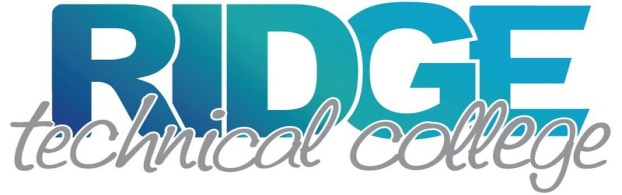 Comprehensive Catalog2023-2024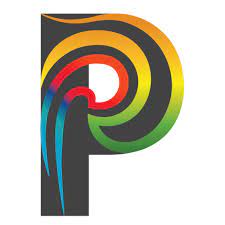 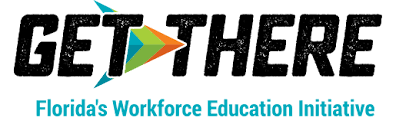 www.ridge.edu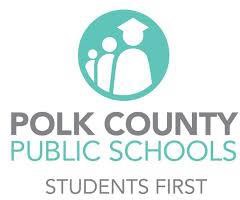 POLK COUNTY PUBLIC SCHOOLS     Superintendent of Schools      Frederick Heid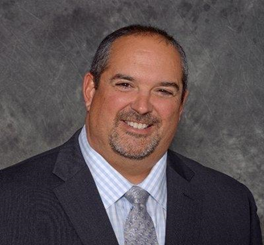 Frederick Heid           School Board Members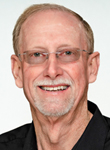 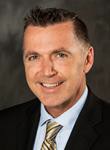 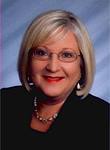 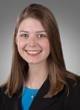 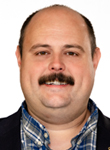 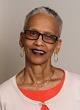 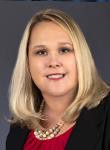  Table of Contents  RIDGE TECHNICAL COLLEGE  ACTS RELATING TO SCHOOL OPERATION  ADMISSIONS   TUITION AND FEES  FINANCIAL ASSISTANCE   TECHNICAL COLLEGE’S REFUND POLICY   ENTRY, TRANSFER AND ARTICULATION  OTHER INFORMATION   ATTENDANCE CRITERIA AND GRADING SYSTEM  WITHDRAWALS, RE-ENTRY, AND PLACEMENT   PART-TIME PROGRAMS AND CONTINUING WORKFORCE EDUCATION  STUDENT SERVICES  CAREER STUDENT ORGANIZATIONS AND ASSOCIATIONS      Future Builders of America (FBA)							       29  ADVISORY COMMITTEES  PROGRAMS LISTED BY CLUSTERS   Adult Education										        31   Architecture & Construction								        31   Arts, A/V Technology & Communication 					                   31   Business Management & Administration						        31   Health Science										        31   Hospitality & Tourism									        31   Human Services										        31   Information Technology									        32   Law, Public Safety & Security								        32   Manufacturing										        32   Transportation, Distribution & Logistics							        32  CAREER EDUCATION PROGRAM DESCRIPTIONS  Practical Nursing									      	       71  Professional Culinary Arts and Hospitality					     	       73  Welding Technology									       75  ADULT EDUCATION PROGRAM DESCRIPTIONS  General Educational Development (GED)						       78		         English for Speakers of Other Languages (ESOL)					       78  CALENDAR AND MAPA MESSAGE FROM THE DIRECTORThank you for choosing Ridge Technical College (RTC). We are grateful that you have chosen us for relevant and skill-based training that we offer at RTC. It is our goal at RTC to provide all of our students with practical educational experience that is needed in the society in which we live. Regardless of the economy, the education and training received at RTC has helped many individuals experience the American dream. Career assessment and counseling is available to guide you if you there are questions regarding your program choice. Our caring instructional staff is willing and ready to assist you while you develop your employable and leadership skills. You are encouraged to make the most of these valuable resources while enrolled with us. Ridge Technical college will continue to strive at being one of the best Post-Secondary Institutions that offers Career and Technical education! Breakfast and lunchRTC cafeteria will be available for lunch. We ask all students to report to the cafeteria at their scheduled lunch time. Information regarding the time of your lunch will come from your teacher. Students are being asked to utilize the patio area, the classroom and the dining room of the cafeteria if adequate space is available. Additional picnic benches will be made available during the school year.Tuition and FeesAll students will be responsible for their fees and tuition, whether the program is Face to Face or Hybrid. The refund policy will be in effect as listed in the catalog.Again, we are excited that you have chosen Ridge Technical College to pursue your education. If you have any questions, please do not hesitate to contact us at 863-419-3060.Sincerely,Paul GarrisonPaul Garrison, M.Ed.DirectorSCHOOL PROFILEIn 1972, the General Advisory Committee of Polk Vocational-Technical Center conceived the need for a new vocational-technical center. As a result, Ridge Technical College was born as Ridge Vocational-Technical Center located at 7700 State Road 544, Winter Haven, Florida 33881.A survey was developed, distributed and completed in 1974, establishing student interests, county goals and job opportunities. The site of approximately 52 acres was selected in 1975. It was geographically in the Northeast section of Polk County, eight miles northeast of downtown Winter Haven and two miles south of Haines City. Plans were drawn and Mr. Bill Hampton was hired as the Director.Construction on the facility started in 1977 and staff development began in the summer of 1978 under the supervision of Dr. William Blank from the University of South Florida. The postsecondary vocational-technical center opened in 1978 in various locations (not at its permanent site) while the present facility was being completed.In January of 1979, students and staff moved into the new Center of nine buildings. On May 20, 1979, a formal dedication was held with distinguished guests such as Governor Bob Graham, Homer Addair, Superintendent of Schools, and School Board members and friends.In 1983, a new building was completed to accommodate a new program – Fire Fighting. The facilities included not only the building but also a burn building and burn tower. For the following 25 years, no construction occurred until 2008 when a new two-story, 40,000 square feet Health Science Building was built. Additionally, an expansion to the Fire Fighting facilities included a new four-story burn tower, a pavilion with restrooms, a storage area used for a rehabilitation area and stadium lighting to assist in conducting evening programs. Over $10 million was invested between these two projects. As part of this expenditure, training equipment, tools and furnishings were also purchased to provide the latest in technology for instructional use. Presently, the College has 15 buildings on its campus.Over the years, the school had six additional Directors – Mr. Carl Ray, Mr. Rusty Payne, Mr. Fred Ryder, Mrs. Carolyn Ramsey, Mrs. Lisa Harden, Mr. Kenneth Reddick, Dr. Wayne Dickens and the current Director, Paul Garrison. Paul was appointed in July 2023. The school has grown in size physically and has increased its enrollment in 44 programs offered in a variety of occupational clusters.Ridge Technical College is proud of the thousands of students it has graduated through the years, many of whom have gone on to become the engine that drives the Central Florida economy. Many graduates have become successful business owners, entrepreneurs and skilled professionals in this increasingly competitive and changing employment market. Ridge Technical College continues to develop the workforce for Polk County.VISION STATEMENTRidge Technical College will be Polk County’s premier workforce training institution.MISSION STATEMENTRidge Technical College will assess, prepare, and place individuals in successful and rewarding careers in an increasingly competitive and changing employment market.PHILOSOPHYEvery effort is made at Ridge Technical College to assist students in reaching informed decisions about entering technical college education training programs best suited to their individual needs, interests, and aptitudes. Students are encouraged to choose their program after exploring their potential choices and discovering their strengths, weaknesses, aptitudes, and interests. The Student Services Department is available to help students with program information, technical college assessment, financial assistance and completion of registration.Ridge’s philosophy is to accept students at the level of competency they have achieved upon entering the program and provide skills training for various jobs. At Ridge, we make it possible for each student to meet both short and long-range employment goals. We can tailor instruction to a wide variety of student needs through our policy of open-entry/open-exit and individualized instruction. Students enter and exit Ridge when appropriate training and employment needs have been met. Via the program’s learning experiences, at the prescribed rate, focus on students attaining the competencies necessary to meet their personal career goals.Ridge’s programs resemble the job setting for which training is being offered. Equipment, tools, supplies and the environment closely match those in the job setting. Each program is managed by instructors who are skilled workers in their trade or business and are well trained in the professional skills of teaching their business or trade to others. Our instructors exhibit pride in their profession and are enthusiastic about teaching it to others.PURPOSEThe purpose of Ridge Technical College has been the guide to the institution's operation since its inception. Programs offered at Ridge Technical College are determined by needs assessments and are based on the beliefs that:Education is a continuing process and Ridge Technical College assumes the responsibility for offering all of its citizens an opportunity to participate in educational experiences commensurate with their interests and abilities. In our rapidly changing technological environment, most individuals will choose a career path more than once in a lifetime. No longer is a general high school diploma considered adequate preparation for employment, nor should the adults in the world of work assume they have no further need for continuing education and training. In our increasingly complex society, continuing education is preparation for life and training for occupational competence must be included in the educational process.Students’ success can almost be guaranteed when they accept responsibility for their learning, when instruction is relevant, challenging, and interesting, and when students can see evidence of their progress. Ridge Technical College’s education classrooms simulate the world of work by presenting programs that enable individuals to develop occupational skills, positive attitudes, and practical work habits which contribute to successful employment.It is realistic to assume that occupational education is based on individual interests and gives meaning through application to the basics in the educational experience, enhancing student retention through interest in meaningful learning. All persons have individual worth and a right to reach their fullest potential.ACCREDITATIONSRidge Technical College is accredited by the Commission of the Council on Occupational Education.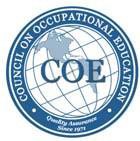 7840 Roswell Road, Building 300, Suite 325Atlanta, GA 30350Telephone: 770.396.3898Fax: 770.396.3790http://www.council.orgRidge Technical College is also accredited by the Southern Association of Colleges and Schools, Council on Accreditation and School Improvement, an accreditation division of Cognia.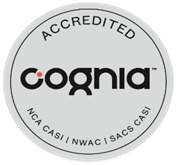 Cognia9115 Westside ParkwayAlpharetta, GA 30009888.413.3669 www.advanc-ed.org ADMINISTRATION SUPPORT STAFF PROFESSIONAL-TECHNICAL STAFF  SCHOOL COUNSELORS FULL-TIME INSTRUCTIONAL STAFF Acts Relating to School OperationsAmericans with Disabilities ActThe Polk County School Board is committed to ensuring that students with disabilities have equal access to programs and services and their rights to confidentiality are protected. Please contact your school’s Student Services Center, program administrator or the District’s Office of Equity and Compliance at 863.534.0781 for further information. The Polk County School Board is committed to ensuring equity in all of its school programs and shall comply with Title IX, Title VI, Section 504 of the Vocational Rehabilitation Act of 1973, The Americans with Disabilities Act of 1990 and the Drug-Free Workplace Act of 1988.Family Educational Rights and Privacy Act (FERPA)The procedures for protecting the confidentiality of student records are based on state regulations and the Federal Family Educational Rights and Privacy Act (FERPA) of 1974. The School Board of Polk County's policies regarding student records are in accordance with these regulations.Federal Drug-Free School ActFederal legislation has been passed as part of the war on drugs. This legislation is intended to convey to students of any institution receiving federal funds (contracts, grants, student financial aid, etc.) the health risks for those who abuse alcohol or drugs. In addition, penalties for those who violate school standards are in place and consistently enforced.Jeffrey Johnston Anti-Bullying ActThe School Board of Polk County, Florida, is committed to protecting its students, employees, and applicants from bullying, harassment, or discrimination for any reason and of any type. The School Board believes that all students and employees are entitled to a safe, equitable, and harassment-free school experience. Bullying, harassment, or discrimination will not be tolerated and shall just cause disciplinary action. Conduct that constitutes bullying, harassment or discrimination, as defined herein is prohibited. Policy 1.011, prohibition of discrimination policy, addresses requirements for discrimination against defined federal, state, and local protected categories of persons. This policy shall be interpreted and applied consistently with all applicable state and federal laws and the Board’s Collective Bargaining Agreements.Jeanne Clery Disclosure of Campus Security Policy and Campus Crime Statistics ActEach Technical College has a security plan and a security personnel. The cooperation and involvement of every member of staff, student body, and all visitors on campus are necessary to ensure maximum safety and security. All persons must assume responsibility for their safety and security of personal belongings.Student Right-to-Know and Campus Security Act of 1990The Student Right-To-Know Act requires institutions to disclose specific information on the general student population. The Campus Security Act of 1990 requires all postsecondary institutions participating in Federal Student Aid Programs to disclose campus security policies and crime statistics. Ridge Technical College publishes these reports to the faculty, staff and students to comply with the provisions of the law.Student AccommodationsEach Technical College complies with the Americans with Disabilities Act (ADA) which protects United States citizens who possess physical or mental disabilities. The Colleges also comply with Section 504 of the Vocational Rehabilitation Act Amendments of 1973, which state that “no otherwise qualified handicapped individual in the United States shall, solely because of his/her handicap, be excluded from the participation in, be denied the benefit of, or be subjected to discrimination under any program or activity receiving federal financial assistance.” Reasonable accommodations will be provided for students with documented special needs.If any type of accommodation is required to complete the application process due to a disability, please call the School Board of Polk County’s Human Resource Services Division at 863.534.0781. If you are deaf or hard of hearing, please contact the Polk School District by calling Florida Relay Service at 1.800.955.8771.HandicappedAll programs, campus organizations and activities are open to all students. Efforts are made to assist disabled students to function as independently as possible while attending school. Should special needs arise, administration and/or School Counselors should be notified.Diversity StatementThe Polk County School Board is committed to building and maintaining a diverse, accessible, civil, and supportive learning community. It fosters respect and understanding among all cultures and all individuals who work, study, live, and teach within this community. Bigotry, expressions of hatred or prejudice, behaviors that infringe upon the freedom and respect that every individual deserves, and harassment of any kind transgress the school’s purposes and values. Just as learning benefits from the interplay of teaching and scholarship in a variety of disciplines, so does the school community learn and profit from diverse cultures and perspectives.Non-discrimination StatementThe School Board of Polk County, Florida, prohibits any and all forms of discrimination and harassment based on race, color, ethnicity, religion, national origin, sex, age, gender, marital status, disability, genetic information, or other basis prohibited by law in any of its programs, services, activities or employment practices. The Board will provide equal access to its facilities to the Boy Scouts and other identified Title 36 patriotic youth groups as required within 34 C.F.R. 108.9.In accordance with Vocational Guidelines, the lack of English language skills will not be a barrier for admission and participation in our CTE programs.To file concerns, you may contact the Equity & Compliance Analyst in Human Resource Services at (863) 534-0513 or P.O. Box 391 Bartow, Florida 33831.The School Board of Polk County, Florida, Policies 1122, 2260, 3122 and 4122, Florida Educational Equity Act, Section 1000.05, F.S., Rule 6A‐19.000 through 6A‐19.010, FAC, Title VII of the Civil Rights Act of 1964, Section 504, Americans with Disabilities Act of 1990 as amended, Vocational Guidelines, Age Discrimination in Employment Act of 1967, Title IX and Boy Scouts of America Equal Access Act 34 C.F.R. 108.9.AdmissionsMost of the training programs at Ridge Technical College (RTC) have minimum admission or state licensure requirements. Applicants must be at least sixteen (16) years of age and have the interest, ability, and desire to benefit from career education. In addition, applicants should be academically, physically, and emotionally capable of meeting the essential tasks of the chosen program. Students should provide proof of age and two proofs of residence with picture identification. Assessment is accomplished by completing the Comprehensive Adult Student Assessment Systems, Greater Opportunities for Adult Learning Success (GOALS GOALS), which are used as a diagnostic tool to determine completion of a program. The College complies with the Americans with Disabilities Act (ADA) and Section 504 of the Vocational Rehabilitation Act Amendments of 1973 regarding students with disabilities. The College also strictly adheres to the Non-discrimination Policy adopted by the School Board of Polk County and, following State Vocational Guidelines, the lack of English language skills will not be a barrier for admission and participation in our CTE programs. Reasonable accommodations can be made for special needs students. Qualified students applying for admission are accepted on a first-come, first-served basis during designated enrollment periods.Admission Requirements and Procedures for Adult (Postsecondary) StudentsTake CASAS GOALS assessment ($20 fee and picture identification are required before testing). This assessment is required for all programs 450 hours and over. A student who graduated from a Florida public high school (graduation year 2007-present) with a standard diploma or possessed an associate degree or higher from a SACS accredited, or equivalent institution is exempt from this requirement.Interview with the appropriate counselor to interpret test scores; discuss educational plans, entry date, tuition, and fees.Register for the program by completing an application.Apply for financial assistance if applicable and/or pay tuition and fees.Note: Some programs may require additional steps and/or a formal interview with an additional staff member for admission.Admission Requirements and Procedures for High School (Secondary) StudentsIn conjunction with students’ home high schools, Ridge Technical College offers three high school diploma options: the 3-year, 18 standard credit diplomas; the 4-year, 24 credit standard high school diploma; and the State of Florida High School Performance-Based diploma.Dual EnrollmentRidge Technical Academy (RTA) will offer students age 16 and over an opportunity to learn in a smaller classroom environment for their core subjects while being dual enrolled into theRidge Technical College for their elective classes. Students in this target population may be unmotivated or unsuccessful in traditional schools or would like to receive a career certificate and industry certification in a program not offered at their zoned high school while earning their high school diploma. In order to enroll with RTA, students must currently be enrolled with their zoned high school or a district-approved home education program. Parents should complete an application and consult with their child’s School Counselor before applying, then await admission approval from Ridge Technical Academy.Eligibility CriteriaMust be at least 16 years of age11th and 12th grade2.0 GPABe on target with graduation cohortHave good attendance/discipline historyMust be enrolled with your home high school or a district-approved home education program before enrollment.Entry Requirements:Must be at least 16 years of age.Must be a student (preferably at the junior or senior level) or 9th or 10th grade level who only needs limited academic credits to graduate.Have a good attendance record.Have a good discipline record.Must take the CASAS GOALS, which are used as a diagnostic tool to determine completion of a program assessment, if applicable.Must take an Interest Inventory and possibly an Aptitude Assessment.Complete an application in Student Services Department.Consult with a School Counselor. All related paperwork necessary for transferring from the home high school will be explained.Transfer from home high school and report to Ridge Technical College with all required paperwork and lab fees.Health Science Education – Adult/Postsecondary Admission ProceduresApplicants desiring entry into the Technical College Health Science Education programs must complete all admission criteria specific to the health program selected and meet all general admission requirements for the Center.The CASAS GOALS assessment is used as a diagnostic tool to determine completion of a program. Take the Level D CASAS GOALS to determine the completion of a program if applicable. CASAS GOALS is required for all health science programs except programs less than 450 hours in length. Students who graduated from a Florida public high school (graduation year 2007-present) with a standard diploma or possessed an associate degree or higher from a SACS accredited or equivalent institution is exempt from this requirement.Meet with a School Counselor in Student Services and discuss CASAS GOALS results. Receive information for initial admission to the desired program.Complete all information on an application.Specific program information is provided at mandatory scheduled information sessions after the application process is completed.Submit an official high school transcript or official GED grade record. Applicants who graduated from a Florida public high school after 1980 may use the FASTER system; transcripts are electronically transmitted using this system. Transcripts from foreign countries must be translated and evaluated for certification.Background screening is required for most health science programs. A Level 2 screen with fingerprinting is required for Practical Nursing. Certain offenses may prevent students from obtaining clinical hours needed for completion of a Health Science Program.Practical Nursing requires the TEAS (Test of Essential Academic Skills) exam for admission.Days and times of assessment are available from the Guidance Department.Admission to the Practical Nursing ProgramOfficial high school transcripts or GED records are required for Practical Nursing students. When all admission requirements are met, accepted students are required to attend an Information Session. Information regarding medical clearance, uniforms, textbooks, etc., is provided at this time. Dates and times for these sessions are included in the acceptance letter mailed to the prospective student.Tuition and FeesTuition and Program CostsTuition fees are established by the Florida Legislature and Polk County School Board. Tuition and program costs are to be paid at the beginning of each semester. New students who enroll after the initial registration period will pay a pro-rated amount based on the instructional time remaining in the semester. Program costs may vary and are subject to change without notice.Tuition for Florida residents is lower than tuition for non-residents. A student must live in the state of Florida for twelve (12) months before establishment of Florida Residency. The student must present documentation to that effect.Job Preparatory FeesTuition is $2.92 per clock hour for Florida residents and $11.56 per clock hour for out-of-state residents. Tuition is also $11.56 per clock hour for non-U.S. residents with proper immigration credentials.Continuing Workforce Education FeesTuition is $5.76 per clock hour for both resident and non-resident/international students.Adult Education FeesApplied Academics for Adult Education (AAAE) Adult Basic Education (ABE)General Education Development (GED)Tuition is $45 for Florida residents and non-residents and $120 for out-of-state residents and non-residents who possess proper immigration credentials.Methods of PaymentNon-funded students can pay their tuition and fees with cash, Visa, MasterCard, debit cards, electronic transfers, personal money orders and checks drawn on local banks. A local address and telephone number must be on all checks. Some students' tuition and fees are deferred when a voucher is submitted to the college from a funding agency or other source. If fees paid by checks are re- funded, the student must wait at least 45 days to process the refund.Information for Florida ResidencyA Florida “resident for tuition purposes” is a person who has or is a dependent person whose parent or legal guardian has established and maintained legal residency in Florida for at least twelve months. Residence in Florida must be as a bona fide domicile rather than to maintain a residence incident for enrollment at an institution of higher education. To qualify as a Florida “resident for tuition purposes,” you must be a United States citizen, permanent resident alien, or legal alien granted indefinite stay by the Immigration and Naturalization Service. Persons not meeting the twelve-month legal residence requirement may be classified as Florida residents for tuition purposes only if they fall within one of the limited categories authorized by the Florida Legislature and Board of Trustees. All other persons are ineligible for classification as a Florida “resident for tuition purposes.” Living in or attending school in Florida will not, in itself, establish legal residence. Students who depend on out-of-state parents for support are presumed to be legal residents of the same state as their parents.If you claim Florida residency for tuition purposes, you may be required to provide additional documentation (see below).The residency determination must be documented by submitting written or electronic verification that includes two or more of the documents identified in this paragraph. No single piece of evidence shall be conclusive. The documents must include at least one of the followingFlorida voter’s registration card.Florida driver's license.State of Florida identification card.Florida vehicle registration.Proof of a permanent home in Florida is occupied as a primary residence by the individual or by the individual’s parent if the individual is a dependent child.Proof of a homestead exemption in Florida.Transcripts from a Florida high school for multiple years if the Florida high school diploma or GED was earned within the last 12 months.Proof of permanent full-time employment in Florida for at least 30 hours per week for 12 months.The documents may include one or more of the followingDeclaration of domicile in Florida.Florida professional or occupational license.Florida incorporation.A document evidencing family ties in Florida.Proof of membership in a Florida-based charitable or professional organization.Any other documentation that supports the student’s request for resident status, including, but not limited to, utility bills and proof of 12 consecutive months of payments; a lease agreement and proof of 12 consecutive months of payments; or an official state, federal, or court document evidencing legal ties to FloridaInternational StudentsInternational students can register, enroll and study at the Colleges if they have a valid status as defined by the U.S. Immigration and Naturalization Service. Proper documentation proving valid status must be shown at the time of registration.Financial Assistance StatementFinancial aid is available for all students who qualify and enroll in an approved technical college education training program at a Technical College. The need is based upon individual student need or merit criteria. A Financial Aid Coordinator will help determine eligibility. The financial aid offered at the college consists of Title IV Federal Pell Grant, Florida Student Assistance Grant, Florida Work Experience Program, Florida Bright Futures Scholarship, Student Financial Aid Fund, private scholarships, and assistance. Students who wish to apply for Financial Aid must complete the Free Application for Federal Student Aid (FAFSA) application (http://www.fafsa.ed.gov/).Students receiving financial aid need to confirm payment procedures with the college’s Financial Aid Coordinator. Students receiving financial aid who withdraw from their registered program will be subject to a financial aid review and will be notified of any financial obligation deemed to be the student’s responsibility. Once a financial aid student notifies the school he/she is withdrawing from school or is withdrawn by the teacher, a Return of Title IV Funds calculation is processed by the Financial Aid Coordinator. If the student receiving financial aid does not complete enough clock hours to draw down Pell funds to pay tuition and lab fees, the student becomes responsible for the outstanding debt.Financial Assistance at Ridge Technical College includes:AmeriCorpsAmeriCorps is a network of national service programs that engage Americans in intensive volunteer service to meet critical education, public safety, health and the environment. After completing a term of service, AmeriCorps members enrolled in the National Service Trust are eligible to receive an education award. Each Technical College automatically bills the National Service Trust each semester for fees covered by AmeriCorps.Bureau of Indian AffairsThe Bureau of Indian Affairs is part of the United States Department of the Interior, providing postsecondary educational opportunities to students of Native American heritage. Qualified students need to contact the Colleges’ Financial Aid Coordinator for assistance (www.fgcia.com).FarmworkerThe Farmworker Program is a federally funded form of assistance for students and/or their families as migrant or seasonal agricultural workers. Please contact their office at 300 E Bridgers Avenue, Auburndale, FL 33823 (863.968.5658).Federal PELL GrantThis grant is an entitlement from the United States Department of Education, which does not require repayment if all criteria are met and maintained. It is designed to help eligible students who have a high school diploma, or a GED pay for their education after high school. A Pell Grant is awarded to students who qualify according to federal government Title IV guidelines. A student must have a GED or 24 credit high school diploma, be a certificate-seeking student in a 600-clock hour or more program. A student must complete a FAFSA (Free Application for Federal Student Aid) for each school year attended and provide the necessary documentation to verify financial need. A student who qualifies for aid must sign the appropriate documents to complete the application process. A student will receive an itemized award letter for the current school year. Each month, a student’s attendance, skill grade, work habits, and attitudes grade will be monitored. These are critical to meet the established criteria for payment for this funding.Financial Aid Revenue ScholarshipThis Scholarship is a needs-based award for students who have lived in Florida for at least one year before enrolling at the college. It covers tuition and laboratory fees only and has precise requirements available in the Financial Aid Office.Florida Bright Futures ScholarshipThis lottery-based state program provides merit scholarships for high school graduates who wish to receive postsecondary training in Florida. It includes the Florida Academic Scholar Award (FAS), the Florida Medallion Scholar Award (FMS), and the Florida Gold Seal Scholar Award (FGSS). A qualifying student must meet a program’s attendance and academic requirements for continuous funding. A prospective student should provide a copy of his/her award letter to the Financial Aid Coordinator for processing.Florida Prepaid College PlanThe Florida Prepaid College Plan is available to students who have paid into this state-operated college plan. Each Technical College automatically bills Florida Prepaid each semester for fees covered by the Florida Prepaid College Plan.Career Source Polk, Inc.This federal program assists full-time Technical College education students who live in Polk County, are economically disadvantaged, unemployed, long-term laid-off workers, or underemployed. Funding will be based on two categories – WIA and TANF. Students have to be enrolled in a high-skill, high-wage program. Students receive career education training that prepares them to enter the workforce. Questions about this financial assistance should be directed to the Financial Aid Coordinator and/or the liaison at each Center for Career Source Polk, Inc.Scholarships (Business and Industry and Other)Many businesses, industries and civic organizations donate money for needy students on a yearly or occasional basis. These funds are dispersed to deserving students on a first-come, first-served basis. Business partners and other sources offer scholarships and awards are often available to assist students with their needs. These funds are deposited into a trust fund and are administered according to the guidelines of the donating sources.Veterans’ TrainingThe Bureau of State Approving for Veterans’ Training-Division of Veterans’ Benefits and Assistance-Florida Department of Veterans Affairs has approved most career programs for veterans’ training. Upon meeting the entrance requirements of a specific career education program, a student eligible to receive benefits may enroll, complete the necessary paperwork and receive allowances. A list of programs approved for veterans is available in each Center’s Student Services Department.Addendum for VeteransOn December 31, 2018, the President signed the ‘Veterans Benefits and Transition Act of 2018’. This law requires programs to be disapproved for all VA purposes if the school is not compliant by August 1, 2019. In order to comply, the policy must adhere to the following (excerpt from 38 USC 3679(e)):Following Title 38 US Code 3679 subsection (e), this school adopts the following additional provisions for any students using U.S. Department of Veterans Affairs (VA) Post 9/11Bill® (Ch. 33) or Vocational Rehabilitation & Employment (Ch. 31) benefits, while payment to the institution is pending from the VA. This school will not:Prevent the student’s enrollment.Assess a late penalty fee to the student.Require the student to secure alternative or additional funding.Deny the student access to any resources (access to classes, libraries, or other institutional facilities) available to other students who have satisfied their tuition and fee bills to the institution.However, to qualify for this provision, such students may be required to:Produce the VA Certificate of Eligibility (COE) by the first day of class.Provide a written request to be certified.Provide additional information needed to properly certify the enrollment as described in other institutional policiesOur institution will adopt this addendum, effective August 1, 2019, and will incorporate this policy into the next revision of our catalog.Vocational RehabilitationVocational Rehabilitation is a State of Florida agency that provides financial assistance and training to adults who meet specific job preparation or retraining criteria. For further information, contact the office at 500 East Lake Howard Drive in Winter Haven, 863.291.5280.Third-Party FundingRidge Technical College cooperates with agencies and employers who plan to pay the expenses for a student. The agency/employer must submit a written billing authorization at the time of registration to the Business Office. The Business Office will invoice the sponsor for expenses.Note: Ridge Technical College does not participate in any Title IV Loan programs.Florida Statute, Title XLVII, Chapter 1009.27 Deferral of fees. School districts, Florida College System institutions, and state universities may defer tuition and fees for students receiving financial aid from a federal or state assistance program when the aid is delayed in being transmitted to the student through circumstances beyond the control of the student. The failure to make timely applications for the aid is an insufficient reason to receive a deferral of fees.Any veteran or other eligible student who receives benefits under chapter 30, chapter 31, chapter 32, chapter 33, chapter 34, or chapter 35 of Title 38, U.S.C., or chapter 106 of Title 10, U.S.C., is entitled to one deferment each academic year and an additional deferment each time there is a delay in the receipt of benefits.Each school district, Florida College System institution, and state university is responsible for collecting all deferred fees. If a school district, Florida College System institution, or state university has not collected a deferred fee, the student may not earn state funding for any course for which the student subsequently registers until the fee has been paid.Ridge Technical College Refund PolicyJob Preparatory ProgramsThe following guidelines will govern the refund of student fees:1. If a class is canceled, a student's enrollment is denied, or a student withdraws on or prior to the first class:      - Tuition: 100% refund      - Fees: All fees refunded except the application fee.2. If a student withdraws after the first-class meeting:      - Tuition: 75% refund      - Fees: No refunds provided.3. No refunds will be provided after the fifth (5th) class meeting.There will be no refunds for students who finish the program ahead of schedule or students enrolled in a Continuing Workforce Education (CWE) course.4. Refunds, when due:a) Will be made without requiring a request from the student.b) Will be made within forty-five (45) days from the last day of attendance if written notification of withdrawal has been provided to the school by the student orc) Will be made within forty-five (45) days from the date the school terminates the student or determines withdrawal by the student.5. Students enrolled who have not visited the college previously, will have the opportunity to withdraw without penalty within three (3) days following either attendance at a regularly scheduled orientation or following a tour of the facilities and inspection of the equipment.6. Early full program completers will not receive a prorated refund.  Students who require more paid instruction beyond planned program hours will be eligible for a prorated refund upon program completion.7. A student may choose to apply any refund, as described in this policy, to enroll in other programs during the same academic year.8. Credit card payments are refunded to the card charged.  All other refunds will be issued by check from the School Board of Polk County.  Students should allow thirty to forty-five (30-45) days for receipt of a refund check.Evening Classes: There will be no refund of any fees after two weeks of school nights for part-time students.Evening students will lose the Ridge Scholarships if they are absent 17 hours in a semester. Convenience Fees for Credit Card TransactionsPer s. 1009.22 (10), districts can assess a convenience fee for the online processing of credit card transactions provided they are approved by the local school board. Convenience Fees for 2023-24: 1.55% + $0.22 per transactionAdult Education ProgramsTuition and fee refunds are as follows:1. If a class is canceled, a student's enrollment is denied, or a student withdraws on or prior to the first class:      - Tuition: 100% refund      - Fees: No refunds provided.2. No refunds will be provided after the first-class meeting.All refunds will be issued within forty-five (45) days either via check or back to the credit card used.Convenience Fees for Credit Card TransactionsPer s. 1009.22 (10), districts can assess a convenience fee for the online processing of credit card transactions provided they are approved by the local school board. Convenience Fees for Credit Card TransactionsPer s. 1009.22 (10), districts can assess a convenience fee for the online processing of credit card transactions provided they are approved by the local school board. Convenience Fees for 2023-24: 1.55% + $0.22 per transactionContinuing Workforce Education ProgramsFor continuing workforce education classes, no fees will be refunded if the student chooses to withdraw. Class fees will be refunded by check for any class canceled by the Center.Funding Agency ReimbursementReimbursement, based on student completion hours, will be made to a funding agency if the agency paid tuition and fees (1st or 2nd semester) and the student withdrew.Note: Pre-paid State Licensure Exam fees will be refunded if the student withdraws prior to taking the exam.Entry, Transfer and ArticulationOrientationInstructors provide general orientation for the college on the first day of class. During orientation, students learn about policies, procedures and services available on campus.  The Student Handbook and other instructional materials are utilized to describe the operation of the colleges and outline students’ responsibilities.Transfer PolicyAn incoming post-secondary student who has previously attended another accredited post-secondary institution may provide an official transcript for credit/clock hour evaluation. Acceptance of credit/clock hours completed from another institution will be awarded (or transferred) after review and/or demonstration to the new program instructor(s).Within the institution, transfers can be initiated from full-time day programs to corresponding part-time evening programs and vice-versa and from one program to another program both day and evening. These transfers have to be approved by instructors, School Counselors and sometimes administration. Transfers are limited as much as possible to the beginning of each nine-week grading period.Articulation with High Schools and State CollegesArticulation agreements with high schools and state colleges provide credit for competencies completed in many training programs. Instructors, School Counselors and administration, can provide additional information.Military ServiceAny currently enrolled student at Ridge Technical College who is called to or enlists in active military service shall not incur academic or financial penalties by virtue of performing military service on behalf of our country.Other InformationSchool HoursThe regular academic calendar begins August 11, 2023 and ends May 30, 2024. Most day programs at Ridge Technical College meet from 8:00 a.m. until 2:30 p.m., Monday through Friday. Most evening programs at Ridge operate from 5:30 p.m. until 9 p.m.A specific time for lunch is scheduled for each program and students are advised of this time by a published schedule. All students receive a lunch break of 25 minutes in length. Ridge Technical College is a closed campus; therefore, everyone remains on campus for lunch.Exceptions to time schedules for Ridge Technical College are:Cosmetology, Electricity, Medical Assisting, Culinary Arts & Hospitality - 8:00 a.m. – 3:00 p.m.Fire Fighting – 7:00 a.m. – 5:00 p.m. (Monday – Thursday) Practical Nursing – 7:30 a.m. – 3:30 p.m.The length of all programs is based on the Polk County School Board (PCSB) 196-day school year. The school year is divided into four 9-week grading periods. A school calendar is approved and published and is located at the back of this catalog.Student Dress CodeThe dress and grooming of Polk County Public Schools’ students shall contribute to the health and safety of the individual, promote a positive educational environment, and not disrupt the educational activities and processes of the school. These minimum standards of dress and grooming apply to all students in the public schools of Polk County. All programs at Ridge Technical College have specific dress code requirements. Student dress code guidelines can be found in the Student Handbook.Identification BadgesThe wearing of an identification badge is required for each student attending Ridge Technical College. Students must show proof of payment to receive an identification badge. Each student's identification badge is provided for $5; a replacement badge also costs $5.Identification badges are purchased each year by new and returning students.Parking PermitsStudent parking permits are required for all students driving to the college. The parking permit will be issued to each student, as needed when identification badges are issued or from the receptionist with a paid receipt. The cost for the parking permit is $5 and must be purchased each school year.TransportationPolk County School Board provides free school bus transportation for secondary students during the regular school term. School bus services are not available for adult students or students attending evening programs.VisitorsDue to the COVID-19 pandemic, visitors are not allowed on campus. Any person who wishes to visit the campus will be by appointment only.TextbooksStudents are responsible for purchasing their books. The college bookstore website, which may be used to purchase required books site, is http://www.ridge.textbookx.com. The Polk County School District provides textbooks for enrolled high school students at no cost to the student. Consumables such as workbooks, supplies, etc. that become the student’s personal property must be purchased through the virtual bookstore.InsuranceIn-school accident insurance is provided for all students. Additional supplemental school insurance is available for a nominal fee.Drug-free School PolicyThe Colleges provide a safe, orderly and disciplined learning environment free of drugs and violence. Students who desire information on substance abuse prevention should consult with a School Counselor.Tobacco ProductsRidge Technical College is a tobacco-free campus following the School Board of County policy.Grievance ProcedureA student has the privilege to question a decision by a staff member, including allegations of discrimination in any phase of education programs and activities and the application of rules of behavior, sanctions and other treatment.The purpose of these procedures is to settle a grievance at the lowest level. The following procedures shall be used to submit a grievance:If a student wishes to question a decision of an instructor or administrator other than the director of the college, the student shall first talk courteously to the instructor or administrator.If the student is not satisfied after talking with the person concerned, the student may submit an appeal, in writing, to the director of the college to review the matter. Such an appeal shall be submitted within three days of the incident.The Director shall investigate the problem and shall render a decision on whether to sustain or overrule the decision of the instructor or administrator. The decision shall be given to the student, in writing, within five days of the written notice of appeal.Any appeals beyond the Director shall be made according to the following order: Assistant Superintendent of Multiple Pathways; Deputy Superintendent, Superintendent; and the School Board of Polk County.If the grievance is not settled at the local level, the student may contact the accreditation agency:Council on Occupational Education7840 Roswell Road, Building 300, Suite 325Atlanta, Georgia 30350770.396.3898Southern Association of Colleges and Schools, Council on Accreditation and School Improvement, an accreditation division of Cognia9115 Westside ParkwayAlpharetta, Georgia 30009 888.413.3669Attendance Criteria and Grading SystemAttendance PolicyIt is encouraged and expected that all enrolled students regularly attend to derive maximum benefit from the instructional program and develop punctuality, self-discipline, and responsibility habits. Students are expected to telephone the instructor when absent according to departmental policy. Attendance requirements in programs that lead to licensure may be stricter than the Colleges’ overall attendance policy.High School Student: Ridge Technical College observes the Code of Student Conduct in determining which absences will be excused and which will not. A high school student may be withdrawn from Ridge if the student accumulates five (5) unexcused absences in nine weeks or accumulates ten (10) total absences in an 18-week term.Postsecondary/ Adult Student: An adult student may be withdrawn from school if the student is absent five (5) consecutive days and has not initiated a Leave of Absence request or misses 45 hours in a semester. A program of 750 hours will be 37.5 hours in a semester. Attendance and PunctualityIn order to obtain the most from a program, the student has to be present and on time! Students are held accountable for regular, punctual class attendance and the constructive use of class time during each school day. Potential employers will inquire about a student’s performance in the program and attendance. Excessive absences and tardiness could initiate withdrawal from a program.Excused AbsencesRidge Technical College observes the Code of Student Conduct in determining which absences will be excused and which will not. According to this Code, the following absences will be excused by the school system:Personal illness (within reason)Illness or death in the immediate familyReligious holidaysEducational tripsTrips with parents (pre-arranged)School-sponsored activitiesJudicial actionsMilitary dependent school-age studentStudent Leave of Absence PolicyIf an adult student needs an extended absence for a legitimate, unforeseen circumstance, he/she may submit a Leave of Absence (LOA) Request to Administration. Only one leave per school year, not to exceed 10 days, will be granted. Additional subsequent leaves may be granted for jury duty, military reasons, or circumstances covered under the Family Medical Leave Act of 1993 or other circumstances on a case-by-case basis.Students taking approved leave to retain in-school status. A student who does not return from the approved Leave of Absence will be considered withdrawn. If a Pell-eligible student is withdrawn, the Financial Aid Coordinator will process an R2T4 to determine if Pell eligibility is affected. Upon return, students will be expected to make up any missed work.Criteria for Determining Excused or Unexcused Checkouts and TardinessThese will be the same as absences per the 2023-2024 Code of Student Conduct. After five (5) absences per grading period, students will be sent to the Assistant Director’s office for a conference.DismissalA student may be withdrawn from the college for unsatisfactory conduct, excessive absences, excessive tardiness, or lack of progress.Student Grades and Progress ReportsPostsecondary students are evaluated at the end of each course. Records are kept to show planned tasks, tasks that are attained, and each task's day for every nine weeks.All secondary students are evaluated every nine weeks and issued a Report Card published through the Polk County School Board District Office. Grading guidelines for high school students are established by the School Board and the State of Florida.For each OCP attained, an Occupational Completion Point Accomplishment Award is awarded. Certificates of Completion are awarded if a student completes all OCPs of an entire program and attains required basic skill levels.Program Completion RequirementsProgram completion is determined by the satisfactory completion of all program competencies. Meeting required skill levels on the Tests for Adult Basic Education (TABE) and/or the (CASAS) and mastery of the program competencies as determined by the instructor is the standard for determining if a Certificate of Completion is issued. Standards of progress are established for each program which include: (1) minimum level of quality for each competency; (2) average and maximum time achieving each objective; and (3) attendance/ employability skills standards met.Polk County Grading ScaleThe Polk County grading key below is used in determining letter grades for high school students.Polk County Grading Scale:A (90 - 100%) OutstandingB (80 - 89%) Above AverageC (70 - 79%) AverageD (60 - 69%) Below AverageF (0 - 59%) FailingVeteran’s Attendance PolicyEarly departures, class cuts, tardiness, etc., for any portion of a class period will be counted as an absence.Students exceeding 20% of total absences in a calendar month will be terminated from their VA benefits for unsatisfactory attendance.In order to show that the cause of unsatisfactory attendance has been removed, students must show good attendance (as defined) for one calendar month after being terminated for unsatisfactory attendance. After such time, the student may be recertified for VA education benefits.The student’s attendance record will be retained in the veteran’s file for USDVA and SAA audit purposes.Standards of Academic Progress for VA StudentsStudents receiving VA educational benefits must maintain a minimum cumulative grade point average (CGPA) of 70% each quarter (term, quarter, semester, evaluation period, etc.).A VA student whose CGPA falls below 70% at the end of any quarter (term, quarter, semester, evaluation period, etc.) will be placed on academic probation for a maximum of two consecutive terms of enrollment. If the VA student’s CGPA is still below 70% at the end of the second consecutive term of probation, the student’s VA educational benefits will be terminated.A VA student terminated from VA educational benefits due to unsatisfactory progress may petition the school to be recertified after attaining a CGPA of 70%.Veteran’s Credit for Previous Education or TrainingStudents must report all education and training. The school must evaluate and grant credit, if appropriate, with the training time shortened, the tuition reduced proportionately, and the VA and student notified.Student Records DisclosureThe School Board of Polk County maintains educational records following State and federal laws. Copies of the School Board of Polk County Records Policy are available for the public at the District Office.Withdrawals, Re-Entry, and PlacementAdult/Postsecondary StudentsAdult students should report their withdrawal intentions to the instructor and counselor. The instructor will complete a Withdrawal Form, submit it to the Student Services Department and, in turn, the counselor will complete an exit interview with the student if possible. Before withdrawal, the student should complete an Exit Survey, and the student should meet all financial obligations. Failure to do so may result in withholding a transcript and Certificate of Completion.High School/Secondary StudentsHigh School students’ parents or guardians must initiate their withdrawal, and the student must participate in an exit interview with a counselor. Before withdrawal, the student should complete an Exit Survey, and all financial obligations must be met. Failure to do so may result in withholding a transcript and Certificate of Completion.Re-entryA student may re-enter either college in a different term upon administrative approval if the problem of unsatisfactory conduct, progress, excessive absences or tardiness has been solved.Employment AssistanceRidge Technical College assists currently enrolled students and graduates to obtain job placement. In conjunction with advisory committee members and business community contacts, program instructors assist with job placement by referring potential employment opportunities and encouraging students to participate in career-related externship experiences.Student Follow-UpAfter several months, students who have exited or completed a program are contacted to determine employment status and training satisfaction.Commencement CeremoniesA Commencement Ceremony is held for the college at the end of each school year. All students who have completed a program throughout the school year and high school graduating seniors may participate. The College encourages family and friends to attend these ceremonies. Individual programs conduct commencement ceremonies throughout the year as well.Part-time Programs and Continuing Workforce EducationEvening Program InformationSome Colleges’ programs are offered in the evening, but on a different schedule that only meets part-time criteria. Evening programs at Ridge Technical College meet from 5:30 p.m. to 9:00 p.m. with a 15-minute break Monday through Thursday. These programs prepare career education students to obtain a job: however, program completion time is typically longer than full-time programs due to the reduced weekly contact hours.Continuing Workforce EducationContinuing Workforce Education can also be an option for a student who has a job and is updating existing skills or learning new skills to advance in the job. It can assist in testing, evaluating, upgrading and training employees for private industry. These services are designed to assure that individuals are trained quickly to attain skills needed for increased efficiency and greater productivity on the job.Continuing Workforce Education works with existing, new and future employers in the Central Florida area to provide practical, beneficial and economic training. Continuing Workforce Education courses are designed to meet the industry’s training requirements by providing custom-tailored training to focus on the company’s goals and objectives.Training may be provided in public facilities or facilities provided by a business or industry. It can be conducted during or after regular hours and instructors may be selected from the college or industry. Fees are reasonable and include registration, tuition and supplies. Flexibility is incorporated to ensure the best available training.Student ServicesCareer CounselingThe counselors and staff in the Student Services Departments are available to assist you with program information and career counseling. Registration and student files are handled in these offices. Counselors provide services to students in the areas of testing, test interpretation and career development. Counselors also work with students being sponsored for vocational training by particular agencies.Cooperative EducationAdult students may encounter personal situations which dictate they must be employed. A student can transfer to the cooperative education program, go to work and continue to receive credit for tasks on their program task listing. Students interested in this program should consult with their instructor.Media CenterMedia services are available to all students and personnel. Books may be checked out for two weeks and renewed if necessary. Most reference books may be checked out overnight. The Media Center contains reference materials such as encyclopedias, magazines and technical materials (computerized and printed) that support various career education programs. It has different newspaper subscriptions, magazine subscriptions and other Internet capabilities.Cashier’s WindowTuition and all other fee payments can be made on campus at the Cashier’s Window. Payments can be made by cash, Visa, MasterCard, and checks drawn on local banks.Dining FacilitiesIn a modern, well-equipped cafeteria, hot meals are served to staff and students. Snacks and beverages are also provided for day and evening staff and students.ClinicThe care of illness or accidents at school is first-aid only. Students who become ill or injured during the school day may be excused to visit the Clinic. Except in an extreme emergency, students must obtain a pass from the instructor before reporting to the Student Services Department for permission to go to the Clinic. If any accident occurs, the instructor must complete a Student Accident Report and a copy is given to the Director’s secretary within twenty-four (24) hours of the incident. In case of severe injury to a high school student and the student needs to see a doctor or go to a hospital, the parent(s) or guardian(s) must be notified. If the high school or adult student has school insurance, the Director’s secretary completes the Insurance Company form, along with a copy of the Accident Report. These need to be sent with the student to the doctor or hospital.Career Student Organizations and AssociationsFuture Builders of America (FBA)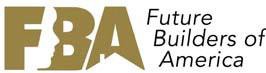 Future Builders of America (FBA) is a non-profit workforce development and student leadership program of the Florida Home Builders Foundation, the charitable arm of the Florida Home Builders Association. The home building industry plays a vital role in Florida’s economy and provides the opportunity for Floridians to realize the dream of owning their own home, improving their quality of life and strengthening the family. The mission of the Foundation is to engage in construction educational activities and help youth understand and pursue rewarding careers in home building and related construction trades.National Association of Practical Nursing Education Service (NAPNES)NAPNES is the oldest association that advocates the education and practice of practical	and	vocational nurses. NAPNES has grown to become a multi- disciplinary organization that welcomes not only LP/VNs, but also RNs, MDs, Student Practical Nursing Schools, agencies, organizations, lay community and other individuals interested in promoting the professional practice and education of nurses.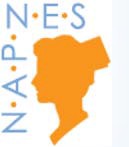 National Technical Honor Society (NTHS)The National Technical Honor Society (NTHS) is a non-profit honor organization for outstanding students enrolled in secondary schools, technical colleges, community colleges, private occupational training institutions, and colleges with technical majors. Qualification for membership is based upon 1) a desire to pursue a career in the student’s program of study; 2) scholastic achievement; 3) honesty; 4) dependability; 5) pride in work performed; 6) responsibility; 7) cooperation and ability to work well with others; 8) interest in learning, initiative, leadership; and 9) citizen- ship. At least 50% of a student’s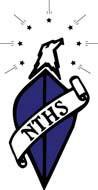 The program must be completed with a competency/grade point average of not less than 3.5 and an attendance record of 85%.SkillsUSASkillsUSA promotes high standards relative to work ethics, craftsmanship, scholarship and safety while fostering a respect for the dignity of work.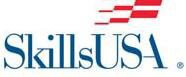 Additionally, SkillsUSA helps students relate their training experiences tothe workplace and their search for meaning, identity and achievement. Emphasis is placed upon functions involving labor and management and their interdependence and importance. SkillsUSA participants hone their skills in many trades. Skill development and recognition are fostered through local, regional, state, national, and international programs, competitions and awards. Opportunities to develop leadership skills are provided through workshops and seminars, while competitive activities help develop mastery of trade skills.Advisory CommitteesSchool Advisory Council (SAC)A School Advisory Council assists each Center in assessing the quality of programs and is composed of business and industry leaders, administrators, instructional and non-instructional staff members and students. The Council advises, makes recommendations to the general operation of the Center, annually revisits the Center’s mission and vision and helps the Center plan and meet the goals and objectives of the School Improvement Plan. This Council consists of twenty-five (25) members and typically meets several times throughout the school year.Occupational Advisory CommitteesIndividual occupational advisory committees are individuals employed in the field or industries related to the training program. These committees are composed of three to ten members and assists program instructors in keeping the program’s curriculum up-to-date and current with business and industry standards. The Committee provides input on equipment used for training to warrant consistency between school and industry, annually reviews the program’s mission, and analyzes the Florida Department of Education’s Curriculum Frameworks and Student Performance Standards with the instructor.Ridge Technical College Programs Listed by Technical College ClustersAdult Education						Applied Academics for Adult Education			ESOL 								ABE								GED								Architecture & Construction				Heating, Ventilation, Air-Conditioning/Refrigeration (HVAC/R) 1 & 2 Building Trades and Construction Design TechnologyDraftingElectricityBusiness Management & AdministrationAdministrative Office SpecialistHealth Science Massage Therapy Medical Coder/Biller Medical AssistingPharmacy Technician Practical NursingHospitality & TourismCulinary Arts (High School Only) Professional Culinary Arts and HospitalityHuman Services Cosmetology Facials Specialty Nails SpecialtyInformation TechnologyNetwork Support ServicesLaw, Public Safety & SecurityFire FighterTransportation, Distribution & LogisticsAutomotive Services Technology 1 & 2Diesel Systems Technician 1 & 2ManufacturingWelding TechnologyADMINISTRATIVE OFFICE SPECIALISTDescription: This program is designed to prepare students for employment as Administrative Office Specialists and it provides supplemental training for persons previously or currently employed. It offers a broad foundation of knowledge and skills, expanding the traditional role of the Administrative Assistant. The content includes the use of technology to develop communications skills, higher-level thinking skills, and decision-making skills; the performance of office procedures tasks; the production of quality work in an efficient manner using advanced features of business software applications; research of job opportunities; and the production of high-quality employment portfolios and job-seeking documents.This program focuses on broad, transferable skills and stresses the understanding and demonstration of the following elements of the office support services industry: planning; management; finance; technical and production skills; underlying principles of the technology; labor issues; community issues; and health, safety and environmental issues.Laboratory Activities: Laboratory activities are an integral part of this program. The instructional processes, tools and materials used in this laboratory are similar to those used in industry.Occupational Completion Points (OCPs): This program is a planned instruction sequence consisting of four Occupational Completion Points. OCPs provide a student with early completion training options linked to employment opportunities established by the Florida Department of Education based on the Standard Occupational Classification (SOC) system and accepted industry titles.The following table illustrates the program structure:High School Credits: This program is separated into seven courses for high school students for seven elective credits.Admission Requirements: This program is available for adult and high school students who are 16 years of age or older, interested in technical college education for employment purposes and/or continuing their education at a postsecondary education institution. Students are accepted on a first- come, first- served basis following the Comprehensive Adult Student Assessment Systems (CASAS). assessment and an interview with a counselor at the college. Students must be able to attend school regularly and to participate satisfactorily in the activities of this program. Licensure/Certification: Students are eligible to test for the Microsoft Office Specialist (MOS) certification.Heating, Ventilation, Air-Conditioning/Refrigeration (HVAC/R) 1PurposeThe purpose of this program is to prepare students for employment or advanced training in the heating, ventilation, air-conditioning/refrigeration (HVAC/R) industry. The student should obtain EPA certification before leaving school to be employed in any job that requires work with refrigerants. This program focuses on broad, transferable skills, stresses the understanding of the heating, air- conditioning, refrigeration and ventilation industry and demonstrates elements of the industry such as planning, management, finance, technical and production skills, the underlying principles of technology, and health, safety and environmental issues.This program offers a sequence of courses that provides coherent and rigorous content aligned with challenging academic standards and relevant technical knowledge and skills needed to prepare for further education and careers in the Architecture and Construction career cluster; provides technical skill proficiency, and includes competency-based applied learning that contributes to the academic knowledge, higher-order reasoning and problem-solving skills, work attitudes, general employability skills, technical skills, and occupation-specific skills, and knowledge of all aspects of the Architecture and Construction career cluster.The following table illustrates the postsecondary program structure:Admission Requirements: This program is available for adult students who are 16 years of age or older, interested in technical college education for employment purposes and/or continuing their education at a post-secondary education institution. Students are accepted on a first-come, first-served basis following the Comprehensive Adult Student Assessment Systems (CASAS) assessment and an interview with a counselor at the college. Students must be able to attend school regularly and participate satisfactorily in the activities of this program.Licensure/Certification: During the Heating, Ventilation, Air-Conditioning/Refrigeration (HVAC/R) Program, students are required to test for the following certification: EPA Certified Technician (an EPA-approved certifying program in accordance with Section 608 of the Stratospheric Ozone Protection Act).Heating, Ventilation, Air-Conditioning/Refrigeration (HVAC/R) 2PurposeThe purpose of this program is to prepare students for employment or advanced training in the heating, ventilation, air-conditioning/refrigeration (HVAC/R) industry. The student should obtain EPA certification before leaving school to be employed in any job that requires work with refrigerants. This program focuses on broad, transferable skills, stresses the understanding of the heating, air- conditioning, refrigeration and ventilation industry and demonstrates elements of the industry such as planning, management, finance, technical and production skills, the underlying principles of technology, and health, safety and environmental issues.The following table illustrates the postsecondary program structure:Admission Requirements: This program is available for adult students who are 16 years of age or older, interested in technical college education for employment purposes and/or continuing their education at a post-secondary education institution. Students are accepted on a first-come, first-served basis following the Comprehensive Adult Student Assessment Systems (CASAS) assessment and an interview with a counselor at the college. Students must be able to attend school regularly and participate satisfactorily in the activities of this program.Heating, Ventilation, Air-Conditioning/Refrigeration (HVAC/R) 1 is a prerequisite for Heating, Ventilation, Air-Conditioning/Refrigeration (HVAC/R) 2Licensure/Certification: During the Heating, Ventilation, Air-Conditioning/Refrigeration (HVAC/R) 2 Program, students are required to test for the following certification: EPA Certified Technician (an EPA- approved certifying program following Section 608 of the Stratospheric Ozone Protection Act).AUTOMOTIVE SERVICE TECHNOLOGY 1Description: This program prepares students with the necessary skills, knowledge, work habits, and attitudes to become entry-level engine repair technicians. The program is designed to train students to perform repair and service procedures required to maintain an automobile.By studying the theory of operation and working hands-on with each system (brake, engine, electrical, etc.), the student will learn entry-level skills for employment in the automotive service industry.Laboratory Activities: Occupational Completion Points (OCPs): This program is a planned instruction sequence consisting of five Occupational Completion Points. OCPs provide a student with early completion training options linked to employment opportunities established by the Florida Department of Education based on the Standard Occupational Classification (SOC) system and accepted industry titles.The following table illustrates the program structure:Admission Requirements: This program is available for adult students who are 16 years of age or older, interested in technical college education for employment purposes and/or continuing their education at a post-secondary education institution. Students are accepted on a first-come, first-served basis following the Comprehensive Adult Student Assessment Systems (CASAS) assessment and an interview with a counselor at the college. Students must be able to attend school regularly and participate satisfactorily in the activities of this program.Licensure/Certification: After completing Automotive Service Technology 1, students can take Automotive Service Excellence (ASE) Tests. NATEF approved.AUTOMOTIVE SERVICE TECHNOLOGY 2Description: This program prepares students with the necessary skills, knowledge, work habits, and attitudes to become entry-level automotive heating and air conditioning, technician. The program is designed to train students to perform repair and service procedures required to maintain an automobile. By studying the theory of operation and working hands-on with each system (transmission, drive- train and air conditioning), the student will learn entry-level skills for employment in the automotive service industry.Laboratory Activities: Laboratory activities are an integral part of this program. The instructional processes, tools and materials used in this laboratory are similar to those used in industry. The instruction, course of study, facilities, and equipment of this program, has been approved by the National Automotive Technicians Education Foundation (NATEF), meets MAST requirements, and is certified by the National Institute for Automotive Service Excellence Standards of Quality (ASE) for the training of Automobile Technicians.Occupational Completion Points (OCPs): This program is a planned instruction sequence consisting of four Occupational Completion Points. OCPs provide a student with early completion training options linked to employment opportunities established by the Florida Department of Education based on the Standard Occupational Classification (SOC) system and accepted industry titles.The following table illustrates the program structure:Admission Requirements: This program is available for adult students who are 16 years of age or older, interested in technical college education for employment purposes and/or continuing their education at a post-secondary education institution. Students are accepted on a first-come, first-served basis following the Comprehensive Adult Student Assessment Systems (CASAS) assessment and an interview with a counselor at the college. Students must be able to attend school regularly and participate satisfactorily in the activities of this program.Automotive Service Technology 1 is a prerequisite for Automotive Service Technology 2Licensure/Certification: After completing Automotive Service Technology 2, students can take Automotive Service Excellence (ASE) Tests. NATEF approved.BUILDING TRADES AND CONSTRUCTION DESIGN TECHNOLOGYDescription: This program emphasizes a hands-on approach to learning. This program focuses on broad, transferable skills and stresses understanding all aspects of the construction industry. The content includes but is not limited to applying construction techniques; reading plans and specifications; and developing trade skills in carpentry, masonry, electricity, plumbing and air conditioning. Students will demonstrate such industry elements as planning, management, finance, technical and production skills, underlying principles of technology, labor issues, community issues, and health, safety, and environmental issues.Laboratory Activities: Laboratory activities are an integral part of this program. The instructional processes, tools and materials used in this laboratory are similar to those used in industry.Occupational Completion Points (OCPs): This program is a planned instruction sequence consisting of four Occupational Completion Points. OCPs provide a student with early completion training options linked to employment opportunities established by the Florida Department of Education based on the Standard Occupational Classification (SOC) system and accepted industry titles.The following table illustrates the program structure:Admission Requirements: This program is available for adult and high school students who are 16 years of age or older, interested in technical college education for employment purposes and/or continuing their education at a post-secondary education institution. Students are accepted on a first-come, first-served basis following the Comprehensive Adult Student Assessment Systems (CASAS) assessment and an interview with a counselor at the college. Students must be able to attend school regularly and participate satisfactorily in the activities of this program.Licensure/Certification: After completing this program, students are eligible to test for the Masonry Certification Test provided by the National Center for Construction Education and Research.COSMETOLOGYDescription: The purpose of this program is to prepare a person for employment as a cosmetologist. Instruction is designed to qualify students for employment upon successfully passing the Florida cosmetology license examination. Specialized classroom and practical experiences are aligned with various beauty treatments, including the care and beautification of the hair, complexion, and hands. Students are given the knowledge, skills, and necessary work experiences for employment at the job entry-level. Instruction is also designed to qualify students for the Florida Cosmetology Licensing Examination, which requires 1200 hours of instruction.Content includes equipment use, sanitation and sterilization procedures, hair styling, shampoos and rinses, scalp treatment, haircuts, hair coloring, permanent wave applications, hair straightening, facial treatments, make-up, manicures, etc salon operations.Laboratory Activities: Laboratory activities are an integral part of this program. The instructional processes, tools and materials used in this laboratory are similar to those used in industry.Occupational Completion Points (OCPs): This program is a planned instruction sequence consisting of one Occupational Completion Point. OCPs provide a student with early completion training options linked to employment opportunities established by the Florida Department of Education based on the Standard Occupational Classification (SOC) system and accepted industry titles.The following table illustrates the program structure:Admission Requirements: This program is available for adult students who are 16 years of age or older, interested in technical college education for employment purposes and/or continuing their education at a post-secondary education institution. Students are accepted on a first-come, first-served basis following the Comprehensive Adult Student Assessment Systems (CASAS) assessment and an interview with a counselor at the college. Students must be able to attend school regularly and participate satisfactorily in the activities of this program.Licensure/Certification: Students must pass the Florida State Board of Cosmetology Licensure Exam to work in the cosmetology field.DIESEL SYSTEMS TECHNICIAN 1Description: This program prepares students for employment as bus, truck, and diesel engine mechanics, diesel mechanics helpers, mobile heavy equipment mechanics, construction equipment mechanics, and industrial truck mechanics. Training includes maintaining and repairing diesel engines and electrical systems, reconditioning diesel fuel injection systems, overhauling diesel engines, and performing preventive maintenance of diesel engines.Laboratory Activities: Laboratory activities are an integral part of this program. The instructional processes, tools and materials used in this laboratory are similar to those used in industry.Occupational Completion Points (OCPs): This program is a planned instruction sequence consisting of four Occupational Completion Points. OCPs provide a student with early completion training options linked to employment opportunities established by the Florida Department of Education based on the Standard Occupational Classification (SOC) system and accepted industry titles.The following table illustrates the program structure:Admission Requirements: This program is available for adult students who are 16 years of age or older, interested in technical college education for employment purposes and/or continuing their education at a post-secondary education institution. Students are accepted on a first-come, first-served basis following the Comprehensive Adult Student Assessment Systems (CASAS) assessment and an interview with a Counselor at the college. Students must be able to attend school regularly and participate satisfactorily in the activities of this program.Licensure/Certification: After completing the Diesel Systems Technician 1, students can take the Automotive Service Excellence (ASE) Tests administered by the National Automotive Technicians Education Foundation (NATEF).DIESEL SYSTEMS TECHNICIAN 2Description: This program prepares students for employment as bus, truck and diesel engine mechanics, diesel mechanics helpers, mobile heavy equipment mechanics, construction equipment mechanics, and industrial truck mechanics. Training includes maintaining and repairing diesel engines and electrical systems, reconditioning diesel fuel injection systems, overhauling diesel engines, and performing preventive maintenance of diesel engines.Laboratory Activities: Laboratory activities are an integral part of this program. The instructional processes, tools and materials used in this laboratory are similar to those used in industry.Occupational Completion Points (OCPs): This program is a planned instruction sequence consisting of five Occupational Completion Points. OCPs provide a student with early completion training options linked to employment opportunities established by the Florida Department of Education based on the Standard Occupational Classification (SOC) system and accepted industry titles.The following table illustrates the program structure:Admission Requirements: This program is available for adult students who are 16 years of age or older, interested in technical college education for employment purposes and/or continuing their education at a post-secondary education institution. Students are accepted on a first-come, first-served basis following the Comprehensive Adult Student Assessment Systems (CASAS) assessment and an interview with a counselor at the college. Students must be able to attend school regularly and participate satisfactorily in the activities of this program.Medium and Heavy Duty Truck and Bus Technician 1 is a prerequisite for Medium and Heavy Duty Truck and Bus Technician 2.Licensure/Certification: After completing the Diesel Systems Technician 2, students can take the Automotive Service Excellence (ASE) Tests administered by the National Automotive Technicians Education Foundation (NATEF).DRAFTINGDescription: This program prepares students for initial employment in the drafting industry and it provides supplemental training for persons previously or currently employed. It concentrates on developing standardized drafting practices related to the drafting, pictorial illustration, and computer-aided drafting and modeling using AutoCAD, Revit Architecture, and Solidworks software programs.Content encompasses the planning and preparing sketches and drawings that include actual civil drawings, landscape drawings, residential housing, commercial buildings, machine parts and fabrication drawings while focusing on employability skills to ensure long-term quality work habits.Laboratory Activities: Laboratory activities are an integral part of this program. The instructional processes, tools and materials used in this laboratory are similar to those used in industry.Occupational Completion Points (OCPs): This program is a planned instruction sequence consisting of seven Occupational Completion Points. OCPs provide a student with early completion training options linked to employment opportunities established by the Florida Department of Education based on the Standard Occupational Classification (SOC) system and accepted industry titles.The following table illustrates the program structure:Admission Requirements: This program is available for adult students who are 16 years of age or older, interested in technical college education for employment purposes and/or continuing their education at a post-secondary education institution. Students are accepted on a first-come, first-served basis following the Comprehensive Adult Student Assessment Systems (CASAS) assessment and an interview with a counselor at the college. Students must be able to attend school regularly and participate satisfactorily in the activities of this program. Licensure/Certification: See the instructor or the technical college’s School Counselor for more information on industry certification.ELECTRICITYDescription: This program prepares students for employment as entry-level residential and commercial electricians and it provides supplemental training for persons previously or currently employed. Students in this program learn procedures for installing wiring to conduct electricity to lights, appliances, and machines in residential and commercial buildings. They become familiar with blueprint reading, electrical theory, code requirements and circuit calculations.Program content includes: AC and DC circuits, AC theory and solid-state devices, residential and commercial wiring, industrial electronics and wiring, transformers, motors, controls for operation, blueprints and plan symbols, control circuits, tools, materials, methods, employability skills and entrepreneurship awareness.Laboratory Activities: Laboratory activities are an integral part of this program. The instructional processes, tools and materials used in this laboratory are similar to those used in industry.Occupational Completion Points (OCPs): This program is a planned instruction sequence consisting of three Occupational Completion Points. OCPs provide a student with early completion training options linked to employment opportunities established by the Florida Department of Education based on the Standard Occupational Classification (SOC) system and accepted industry titles.The following table illustrates the program structure:Admission Requirements: This program is available for adult and high school students who are 16 years of age or older, interested in technical college education for employment purposes and/or continuing their education at a post-secondary education institution. Students are accepted on a first-come, first-served basis following the Comprehensive Adult Student Assessment Systems (CASAS) assessment and an interview with a counselor at the college. Students must be able to attend school regularly and participate satisfactorily in the activities of this program.Licensure/Certification: After completing this program, students are eligible to test for the: National Center for Construction Education and Research (NCCER) Core, Electricity Level I and Electricity Level II Certifications upon completing NCCER requirements.FACIALS SPECIALTYDescription: This program prepares students for employment as registered Facials/Skin Care Specialists. The content includes communication, leadership, human relations and employability skills; safe and efficient work practices; Florida cosmetology law and rules; acquisition of knowledge of the facials specialist and the related chemistry; bacteriology, anatomy and physiology; and development of skills in performing the techniques required in the practice of facial specialist occupations.This program focuses on broad, transferable skills and stresses understanding and demonstration of the following elements of the cosmetology industry; planning, management, finance, technical and production skills, underlying technological principles, labor, community, health, safety, and environmental issues.Laboratory Activities: Laboratory activities are an integral part of this program. The instructional processes, tools and materials used in this laboratory are similar to those used in industry.Occupational Completion Points (OCPs): This program is a planned instruction sequence consisting of one Occupational Completion Point. OCPs provide a student with early completion training options linked to employment opportunities established by the Florida Department of Education based on the Standard Occupational Classification (SOC) system and accepted industry titles.The following table illustrates the program structure:Admission Requirements: This program is available for adults interested in technical college education for employment purposes and/or continuing their education at a post-secondary education institution. Students are accepted on a first-come, first-served basis following an interview with a counselor at the college. Students must be able to attend school regularly and participate satisfactorily in the activities of this program.Licensure and Certifications: After completing this program, students can register for a Facials Specialty Certification.FIRE FIGHTER I/IIDescription: This program offers a sequence of courses that provides coherent and rigorous content aligned with challenging academic standards and relevant technical knowledge and skills needed to prepare for further education and careers in the Law, Public Safety and Security career cluster; provides technical skill proficiency, and includes competency-based applied learning that contributes to the academic knowledge, higher-order reasoning and problem-solving skills, work attitudes, general employability skills, technical skills, and occupation-specific skills, and knowledge of all aspects of the Law, Public Safety and Security career cluster. This program offers a broad foundation of knowledge and skills to prepare students for employment in the fire science realm, ranging from a frontline firefighter to entry-level fire inspectors and investigators.The Firefighter program content includes, but is not limited to, orientation to the fire service, fire alarms and communication, vehicles, apparatus and equipment, fire behavior, portable extinguishers, fire streams, fundamentals of extinguishment, ladders, hoses, tools and equipment, forcible entry, salvage, overhaul, ventilation, rescue, protective breathing equipment, first responder emergency medical techniques, water supplies, principles of in-service inspections, safety, controlled burning, and employability skills.Laboratory Activities: Laboratory activities are an integral part of this program. The instructional processes, tools and materials used in this laboratory are similar to those used in industry.Occupational Completion Points (OCPs): This program is a planned instruction sequence consisting of two Occupational Completion Points. OCPs provide a student with early completion training options linked to employment opportunities established by the Florida Department of Education based on the Standard Occupational Classification (SOC) system and accepted industry titles.The following table illustrates the program structure:Admission Requirements: Students entering the program must be at least 18 years of age and have a high school diploma or its equivalent (GED). Students must also have a valid driver's license. Students must have a physical exam within the last six months and pass a physical agility test provided by the Ridge Fire Academy. In addition, students must pass a criminal background check.Students are accepted on a first-come, first-served basis following the Comprehensive Adult Student Assessment Systems (CASAS) assessment and an interview with a counselor at the college. Students must be able to attend school regularly and participate satisfactorily in the activities of this program. Certification/Licensure: After completing this program, students will be eligible to take the Florida Bureau of Fire Standards and Training test to become certified Fire Fighters. This test is required to work as a Fire Fighter in the state of Florida.MASSAGE THERAPYDescription: Students will develop Swedish massage's theoretical and manual skills through lecture, technique demonstration, and student practicum. Primary Swedish massage therapy and allied modality instruction include basic Swedish strokes, hydrotherapy and spa techniques, hot stone massage, stretching and joint manipulation, oriental therapies and other specialized massage therapies.The course of Study and Classroom Hours:The Florida Department approves this program of Health, Division of Medical Quality Assurance and the Florida Board of Massage TherapyLaboratory Activities: Laboratory activities are an integral part of this program. The instructional processes, tools and materials used in this laboratory are similar to those used in industry.Occupational Completion Points (OCPs): This program is a planned instruction sequence consisting of two concurrently taught Occupational Completion Points. The exit point for this program linked to an occupational/job title is the completion of 750 hours.The following table illustrates the program structure:Admission Requirements: Students must be at least 18 years of age and have a high school diploma or GED. Students are accepted on a first-come, first-served basis following the Comprehensive Adult Student Assessment Systems (CASAS) assessment (if applicable) and an interview with a counselor at the college. Students must be able to attend school regularly and participate satisfactorily in the activities of this program.Licensure/Certification: Upon completing this program, graduates will be eligible to take the State of Florida-approved licensure exam.Medical AssistingDescription: Training includes learning how to assist in many aspects of patient care, including administering medication injections, performing venipuncture, emergency procedures, and basic lab tests, as well as assisting the physician during patient examinations. Additional medical office training consists of administration skills such as electronic medical records, insurance coding and billing, appointment scheduling, and office finances. An unpaid externship at a physician’s office or medical clinic is required to complete the program. This program is offered through traditional classroom instruction.Laboratory Activities: Laboratory activities are an integral part of this program. The instructional processes, tools and materials used in this laboratory are similar to those used in industry.Occupational Completion Points (OCPs): This program is a planned instruction sequence consisting of five Occupational Completion Points. OCPs provide a student with early completion training options linked to employment opportunities established by the Florida Department of Education based on the Standard Occupational Classification (SOC) system and accepted industry titles.The following table illustrates the Secondary program structure:Admission Requirements: This program is available for adult students who are 18 years of age or older, who are interested in technical college education for employment purposes and/or continuing their education at a post-secondary education institution. Students are accepted on a first-come, first-served basis following the Comprehensive Adult Student Assessment Systems (CASAS) assessment and an interview with a Counselor at the college. Students must be able to attend school regularly and participate satisfactorily in the activities of this program. Licensure/Certification: After program completion, students take the following: Registered Medical Assistant (RMA), American Medical Technologist (AMT).MEDICAL CODER/BILLERDescription: This program prepares students for employment as entry-level medical coders/billers.This program includes the Health Technical College’s Core, provides technical skill proficiency, and includes competency-based applied to learn that contributes to the academic knowledge, higher-order reasoning and problem-solving skills, work attitudes and general employability skills. The content includes medical terminology, anatomy and physiology, coding systems, fundamentals of the disease process including pharmacology, health care delivery systems, basics of medical records services, ethical and legal responsibilities, safety/security procedures and basic data processing.Laboratory Activities: Laboratory activities are an integral part of this program. The instructional processes, tools and materials used in this laboratory are similar to those used in industry.Occupational Completion Points (OCPs): This program is a planned instruction sequence consisting of two Occupational Completion Points. OCPs provide a student with early completion training options linked to employment opportunities established by the Florida Department of Education based on the Standard Occupational Classification (SOC) system and accepted industry titles.The following table illustrates the program structure:Admission Requirements: This program is available for adult students who are 18 years of age or older, who are interested in technical college education for employment purposes and/or continuing their education at a post-secondary education institution. Students are accepted on a first-come, first-served basis following the Comprehensive Adult Student Assessment Systems (CASAS) assessment and an interview with a counselor at the college. Students must be able to attend school regularly and participate satisfactorily in the activities of this program.Licensure/Certification: After completing this program and having two or more years of work experience, students may take the Coding Specialist Certification Examination given by the American Health Information Management Association (AHIMA) and earn the title of Certified Coding Associate (CCA) or Certified Coding Specialist-Physician-based (CCS-P); or a certification exam for coders with expertise in physician-based settings which leads to the title of Certified Professional Coder (CPC) or Certified Professional Coder Hospital (CPC-H).NAILS SPECIALTYDescription: This program prepares students for employment as registered Manicurists and Pedicurists. The content includes communication; leadership; human relations and employability skills; safe and efficient work practices; Florida cosmetology law and rules; knowledge of the nails specialist and related chemistry; bacteriology, anatomy and physiology; and development of skills in performing the techniques required in the practice of nails specialist occupations.This program focuses on broad, transferable skills and stresses understanding and demonstration of the following elements of the cosmetology industry; planning, management, finance, technical and production skills, underlying technological principles, labor, community, health, safety, and environmental issues.Laboratory Activities: Laboratory activities are an integral part of this program. The instructional processes, tools and materials used in this laboratory are similar to those used in industry.Occupational Completion Points (OCPs): This program is a planned instruction sequence consisting of one Occupational Completion Point. OCPs provide a student with early completion training options linked to employment opportunities established by the Florida Department of Education based on the Standard Occupational Classification (SOC) system and accepted industry titles.The following table illustrates the program structure:Admission Requirements: This program is available for adults interested in technical college education for employment purposes and/or continuing their education at a post-secondary education institution. Students are accepted on a first-come, first-served basis following an interview with a counselor at the college. Students must be able to attend school regularly and participate satisfactorily in the activities of this program.Licensure and Certifications: After completing this program, students can register for a Nails Specialty Certification.NETWORK SUPPORT SERVICESDescription: This program is designed to prepare students for employment as network technicians. It offers a broad foundation of knowledge and skills to prepare students for employment in network support services positions. The content includes instruction in computer literacy; software application support; basic hardware configuration and troubleshooting; networking technologies, troubleshooting, security, and administration; and customer service and human relations skills.This program focuses on broad, transferable skills and stresses understanding and demonstration of the following elements of the network support services industry: planning; management; finance; technical and production skills; underlying principles of the technology; labor issues; community issues; and health, safety, and environmental issues.Laboratory Activities: Laboratory activities are an integral part of this program. The instructional processes, tools and materials used in this laboratory are similar to those used in industry.Occupational Completion Points (OCPs): This program is a planned instruction sequence consisting of seven Occupational Completion Points. OCPs provide a student with early completion training options linked to employment opportunities established by the Florida Department of Education based on the Standard Occupational Classification (SOC) system and accepted industry titles.The following table illustrates the program structure:Admission Requirements: This program is available for adult and high school students who are 16 years of age or older, interested in technical college education for employment purposes and/or continuing their education at a post-secondary education institution. Students are accepted on a first-come, first-served basis following the Comprehensive Adult Student Assessment Systems (CASAS) assessment and an interview with a counselor at the college. Students must be able to attend school regularly and participate satisfactorily in the activities of this program.Licensure and Certifications: After completing this program, students are eligible to test for the following certifications or licenses: Cisco Certified Entry Networking Technician (CCENT ), CompTIA Network+, CompTIA A+PHARMACY TECHNICIANDescription: This program prepares students for employment as Pharmacy Technicians in a hospital, clinic or retail pharmacy. The content includes safe and efficient work practices, legal and ethical responsibilities. The program also introduces medical terminology, medicinal drugs, pharmaceutical compounding, sterile techniques, inventory maintenance, IV preparation and prepackaging of unit dose medications.It focuses on broad, transferable skills and stresses understanding and demonstration of the following elements of the Health Care Industry; planning, management, finance, technical and production skills, underlying principles of technology, labor issues, community issues and health, safety and environmental issues.Laboratory Activities: Laboratory activities are an integral part of this program. The instructional processes, tools and materials used in this laboratory are similar to those used in industry.Occupational Completion Points (OCPs): This program is a planned instruction sequence consisting of three Occupational Completion Points. OCPs provide a student with early completion training options linked to employment opportunities established by the Florida Department of Education based on the Standard Occupational Classification (SOC) system and accepted industry titles.The following table illustrates the program structure:Admission Requirements: Students must be at least 16 years of age. Students must be 18 years of age to participate in retail and hospital internships. A high school diploma or GED is not required for admission. Students are accepted on a first-come, first-served basis following the Comprehensive Adult Student Assessment Systems (CASAS) assessment (if applicable) and an interview with a counselor. Students must also obtain a clear criminal background check, complete a medical and 10-panel drug screening, and document health immunizations and other health requirements. Students must be able to attend school regularly and participate satisfactorily in the activities of this program.Licensure/Certification: Upon completing this program, students are eligible to take the National Pharmacy Technician Certification Exam (CPhT ) and register with the Florida Board of Pharmacy to obtain registration to work as a pharmacy technician.PRACTICAL NURSINGDescription: This program includes nursing theory and practice, with students acquiring clinical experience at area hospitals and medical facilities. The content includes theoretical instruction and clinical experience in medical, surgical, obstetric, pediatric, and geriatric nursing. Additionally, content includes individual, family and community health concepts, nutrition, human growth and development, body structure and function, interpersonal relationship skills, mental health concepts, pharmacology and administration of medicines and legal aspects of practice.Laboratory Activities: Laboratory activities are an integral part of this program. The instructional processes, tools and materials used in this laboratory are similar to those used in industry.Occupational Completion Points (OCPs): This program is a planned instruction sequence consisting of three Occupational Completion Points. OCPs provide a student with early completion training options linked to employment opportunities established by the Florida Department of Education based on the Standard Occupational Classification (SOC) system and accepted industry titles.The following table illustrates the program structure:Admission Requirements: This program is available for adult and high school students who are 18 years of age or older, interested in technical college education for employment purposes and/or continuing their education at a post-secondary education institution. Students are accepted on a first-come, first-served basis following the Comprehensive Adult Student Assessment Systems (CASAS) assessment and an interview with a counselor at the college. Students must be able to attend school regularly and participate satisfactorily in the activities of this program.Licensure/Certification: The Practical Nursing program is approved by the Florida State Board of Nursing. Upon completing this program, students are eligible to apply to take and pass the licensure examination for Practical Nurses, NCLEX-PN to be employed as a Licensed Practical Nurse (LPN).PROFESSIONAL CULINARY ARTS AND HOSPITALITYDescription: The program covers all facets of working in the foodservice environment. Students acquire skills in preparing and serving foods in all types of establishments in the foodservice industry. Instruction is also provided in recipe use/development, commercial tools/equipment and operational systems. Creativity, critical thinking skills, nutrition and menu planning/development principles, communication, leadership, human relations and employability skills, and safe, efficient work practices are also areas of study.Laboratory Activities: Laboratory activities are an integral part of this program. The instructional processes, tools and materials used in this laboratory are similar to those used in industry.Occupational Completion Points (OCPs): This program is a planned instruction sequence consisting of four Occupational Completion Points. OCPs provide a student with early completion training options linked to employment opportunities established by the Florida Department of Education based on the Standard Occupational Classification (SOC) system and accepted industry titles.The following table illustrates the program structure:Admission Requirements: This program is available for adult students who are 16 years of age or older, interested in technical college education for employment purposes and/or continuing their education at a post-secondary education institution. Students are accepted on a first-come, first-served basis following the Comprehensive Adult Student Assessment Systems (CASAS) assessment and an interview with a counselor at the college. Students must be able to attend school regularly and participate satisfactorily in the activities of this program.Licensure/Certification: Students can take the Food Handler Training and certify as a Food Handler issued by ServSafe during the program. After completing the program, students may choose to test for certification as a Certified Food Manager issued by the International Food Service Executive Association or as a Certified Professional Food Manager issued by the National Restaurant Associate Education Foundation.WELDING TECHNOLOGYDescription: This program prepares students for employment as welders in the fabrication and repair industry as well as the construction industry and it provides supplemental training for persons previously or currently employed.This program combines classroom instruction with hands-on laboratory experiences to teach students to weld and cut metal using oxyacetylene and electric arc methods. Students will become knowledgeable about the static gas-shielded welding methods (MIG & TIG). Students will learn techniques of metal layout and fabrication through the use of special hand tools and machines. “AWS” and “AISI” standards are used to appraise welding performance. The content includes leadership, communication skills, human relations and employability skills, and safe and efficient work practices.Laboratory Activities: Laboratory activities are an integral part of this program. The instructional processes, tools and materials used in this laboratory are similar to those used in industry.Occupational Completion Points (OCPs): This program is a planned instruction sequence consisting of three Occupational Completion Points. OCPs provide a student with early completion training options linked to employment opportunities established by the Florida Department of Education based on the Standard Occupational Classification (SOC) system and accepted industry titles.The following table illustrates the program structure:Admission Requirements: This program is available for adult and high school students who are 16 years of age or older, interested in technical college education for employment purposes and/or continuing their education at a post-secondary education institution. Students are accepted on a first-come, first-served basis following the Comprehensive Adult Student Assessment Systems (CASAS) assessment and an interview with a counselor at the college. Students must be able to attend school regularly and participate satisfactorily in the activities of this program.Licensure/Certification: After completing this program, students can test for the American Welding Society (AWS) certification.ADULT EDUCATIONAPPLIED ACADEMICS FOR ADULT EDUCATION (AAAE)Course #: S990041Description: This program provides adults remediation in reading, math, and language to assist them in improving their scores on the Comprehensive Adult Student Assessment Systems (CASAS) Greater Opportunities for Adult Learning Success (GOALS) to meet basic skill level requirements for a Certificate of Completion in their technical college education program. There is no set program length. This individualized program is prescribed, and students work at their own pace until they can test at the Certificate of Completion basic skills level for the technical colleges’ education program for which they have applied. Students use a variety of media, including print, computers, and audio-visual. This program is non-graded and characterized by an open-entry/open-exit concept, self-paced instructional modules and performance-based evaluation.Classroom Activities: Classroom activities are an integral part of this program. Program Structure:The program encompasses a combination of the following instructional components:Technical Colleges Assessment and/or ReferralBasic Skills Related InstructionReadingLanguageMathematicsStudy and Reference SkillsOther Related Instruction (as needed)ScienceSocial StudiesAdvanced MathematicsComplementary SkillsBasic Computer LiteracyProgram procedures encompass the following:Interviewing and goal settingDiagnosing learning difficulties: A basic skills assessment is performed for each student by personnel trained in AAAE concepts and program procedures to identify needs in each instructional component. The basic skills assessment instruments are listed in Rule 6A-10.040, FAC.Prescribing individualized instruction.Managing learning activities.Evaluating student progress.Admission Requirements: Placement into this program is based on results of the CASAS GOALS assessment. Ridge Technical College offers a range of instructional programs that help adults get the basic skills they need to be productive workers, family members, and citizens. The major program areas are Adult Basic Education Adult High School and GED® Preparation, and English for Speakers of Other Languages (ESOL). These programs emphasize basic skills such as reading, writing, math, and English language competency. Adult education programs also help adult learners gain the knowledge and skills they need to enter and succeed in postsecondary education.Adult learners enrolled in Adult High School can earn a high school diploma or its equivalent by successfully passing the Standard GED® tests.Adult education programs are available to individuals that: Are 16 years or older.Are not enrolled or required to be enrolled in secondary school.Do not have a high school diploma or its equivalent.Want to learn to speak, read, and write the English language.POLK COUNTY PUBLIC SCHOOLS2023-2024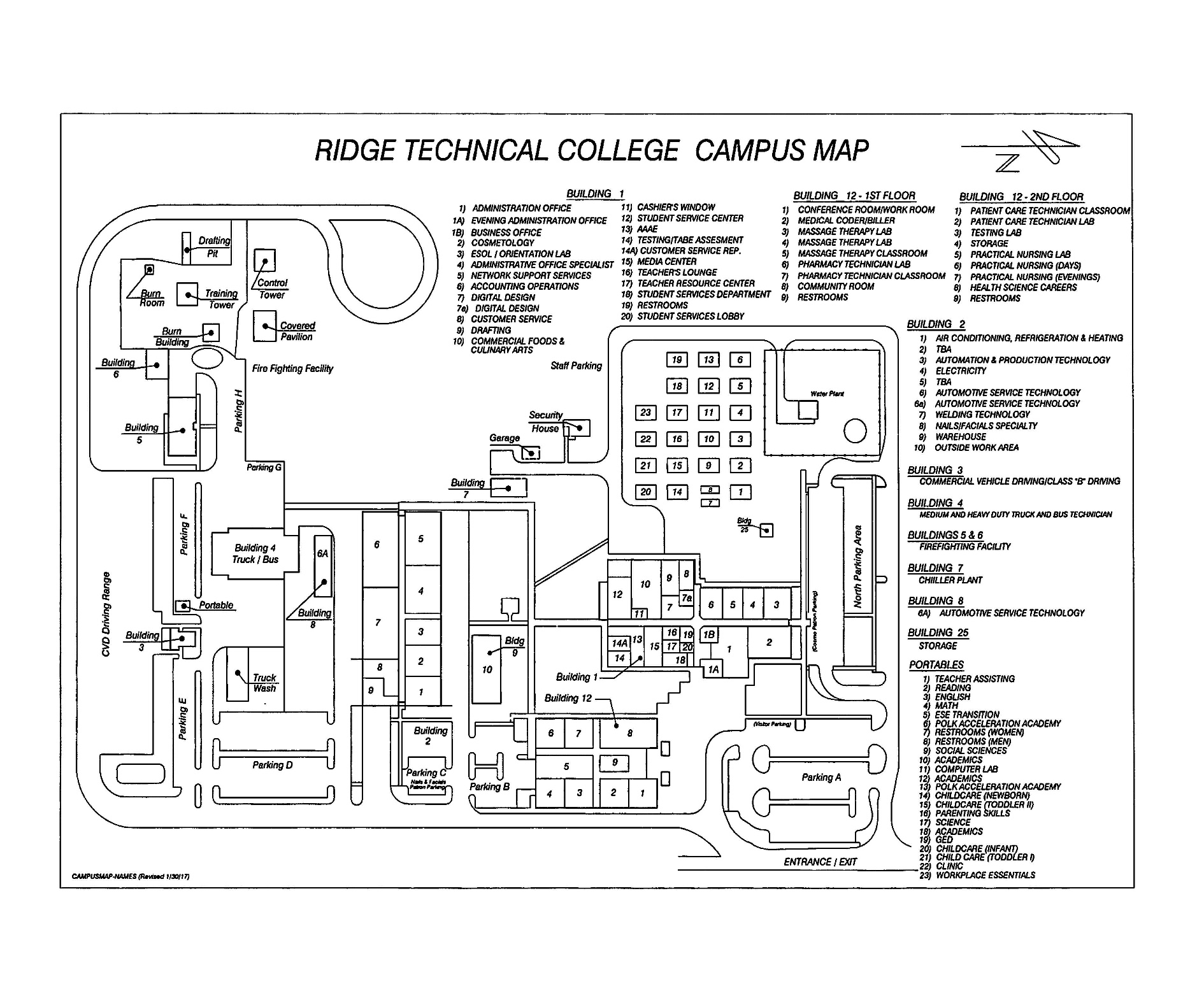 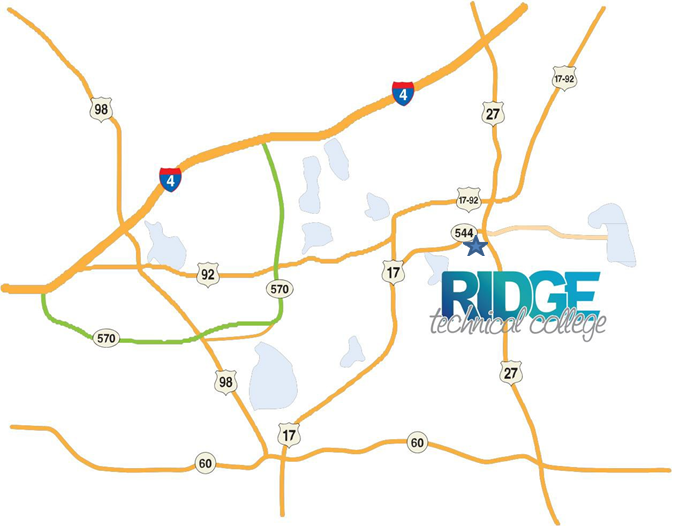 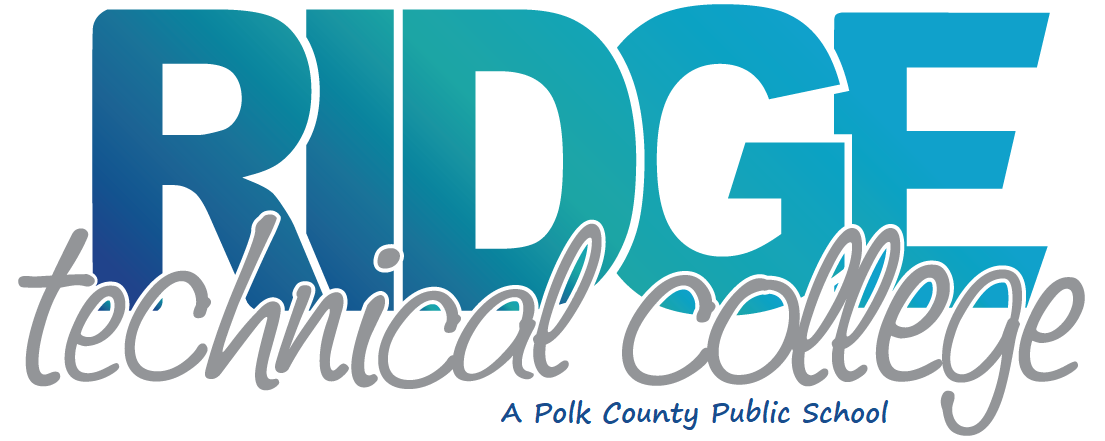 7700 State Road 544Winter Haven, FL 33881Phone: (863) 419-3060Fax: (863) 419-3062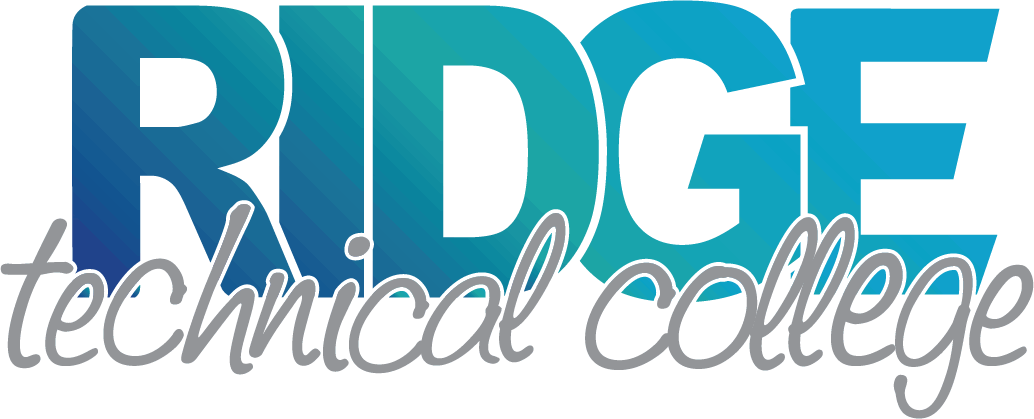      William Allen               Lori Cunningham               Rick Nolte             Sara Beth Reynolds      District 1                  District 2                     District 3               District 4  Kay FieldsJustin Sharpless       Lisa Miller   District 5       District 6         District 7A Message from the Director1School Profile2Vision Statement3Mission Statement3Philosophy3Purpose3-4Accreditations4School’s Accreditations4Administration5Support Staff, Professional Technical Staff, School Counselors5-6Full-Time Instructional Staff6-9Americans with Disabilities Act10Family Educational Rights and Privacy Act (FERPA)10Federal Drug-Free School Act10Jeffrey Johnston Anti-Bullying Act10Jeanne Clery Disclosure of Campus Security Policy and Campus Crime Statistics Act10Student Right-to-Know and Campus Security Act of 199010Student Accommodations11Handicapped11Diversity Statement11Non-Discrimination Statement11Admission Requirements and Procedures for Adult (Postsecondary) Students12Admission Requirements and Procedures for High School (Secondary) Students12Dual Enrollment12-13Entry Requirements13Health Science Education – Adult/Postsecondary Admission Process and Requirements13-14Admission to the Practical Nursing Program14Tuition and Program Costs14Job Preparatory Fees14Continuing Workforce Education Fees14Adult Education Fees15Methods of Payment15Information for Florida Residency15International Students16Financial Assistance Statement16Americorps17Bureau of Indian Affairs17Farmworker17Federal PELL Grant17Financial Aid Revenue Scholarship17Florida Bright Futures Scholarship17Florida Prepaid College Plan18Polk County Workforce Development Board (Career Source Polk, Inc.)18Scholarships (Business and Industry and Other)18Veterans’ Training18Addendum for Veterans18Vocational Rehabilitation18Third-Party FundingDeferral of Fees1919Job Preparatory Programs20-21Continuing Workforce Education Programs21Funding Agency Reimbursement21Orientation21Transfer Policy21Articulation with High Schools and State Colleges22Military Service22School Hours22Student Dress Code22-23Identification Badges23Parking Hangtags23Transportation23Visitors23Textbooks23Insurance23Drug-free School Policy23Tobacco Products23Grievance Procedure23-24Attendance Policy24-25Attendance and Punctuality25Excused Absences25Attendance Policy24Student Leave of Absence Policy24-25Criteria for Determining Excused or Unexcused Checkouts and Tardiness25Dismissal25Student Grades and Progress Reports25-26Program Completion Requirements26Polk County Grading Scale26Veteran’s Attendance Policy26Standards of Academic Progress for VA Students26-27Veteran’s Credit for Previous Education or Training27Student Records Disclosure27Adult/Postsecondary Student Withdrawal27High School/Secondary Student Withdrawal27Re-Entry27Employment Assistance27Student Follow-up28Commencement Ceremonies28Evening Program Information28Continuing Workforce Education28Career Counseling28Cooperative Education29Media Center29Cashier’s Window29Dining Facilities29Clinic29National Association of Practical Nursing Education Service (NAPNES)30National Technical Honor Society (NTHS)30SkillsUSA30School Advisory Council30Occupational Advisory Committees31Administrative Office Specialist33Heating, Ventilation, Air Conditioning/Refrigeration 135Heating, Ventilation, Air Conditioning/Refrigeration 237Automotive Service Technology 139Automotive Service Technology 241Building Trades and Construction Design Technology43Cosmetology45Diesel Systems Technician 147Diesel Systems Technician 249Drafting51Electricity53Facials Specialist55Fire Fighter I/II57Massage Therapy59Medical Assisting61Medical Coder/Biller63Nails Specialist65Network Support Services67Pharmacy Technician69  Applied Academics for Adult Education77Polk County School Calendar79Ridge Technical College Campus Map80Ridge Technical College Location Map81Paul GarrisonDirectorBS University of AlabamaBS University of South FloridaM.Ed. Nova Southeastern UniversityDr. Danielle DeConcilioDirector of Adult EducationBA Florida Southern CollegeM.Ed. University of South FloridaEd.D. Florida Southern CollegeJose RosarioAssistant DirectorBA University at Albany, NYM.Ed. University of South Florida Marcus Franklin Assistant DirectorBA Mississippi State UniversityM.Ed. Norfolk State UniversityWanda Desiree School Cashier Shelly GamwellBusiness OfficeBrenda MonahanHealth Science SecretaryMary HornerBusiness Office Terry JayroeTerminal OperatorElnora WilliamsFinancial Aid SecretaryMel KouchLAN CoordinatorDarlene Lyon Para/Media Specialist Jane MooreSecretary to Director Denise RiveraStudent Service SecretaryReyna Meija Receptionist SecretaryRuth Orphee EtienneSenior Coordinator of Health ScienceBSN Thomas UniversityMSN Thomas University District CertificationAngel KovachCoordinator of Financial AidBachelors, Polk State CollegeDistrict CertificationTracy Cobb School CounselorBA Marywood CollegeMS Russell Sage CollegeMercedes FloresSchool CounselorBA Stony Brook UniversityMS Troy State University Ana GalbisSchool CounselorBA Maryville UniversityMA University of SarasotaDenise Cothern Medical Coder/Biller InstructorPolk State CollegeCertified Coding SpecialistDistrict CertificationTBACommercial Foods and Culinary Arts InstructorBA Webster UniversityCulinary Arts CertificationFood & Nutrition CertificationDistrict Certification George Dorr, Jr.Network Support Systems InstructorBA Webber CollegeNetwork Support Services MastersNova University A+ CompTIANetwork + CompTIADistrict CertificationTBAScience TeacherBS Biology University of South FloridaState CertificationWalter DavisElectricity InstructorDistrict CertificationToni ElliottWorkplace Essentials TeacherBA Florida Southern CollegeState CertificationJennifer EnglishPharmacy Technician InstructorDistrict CertificationMelissa GonzalezCosmetology InstructorLicensed CosmetologistDistrict CertificationSharon DotsonReading TeacherBA Mississippi CollegeState CertificateRoxie HillisMedical Assisting InstructorBasic Life Support CertificateDistrict CertificationCarrolyn HoguePractical Nursing InstructorDistrict CertificateAnne HopperEnglish TeacherBachelors, University of South FloridaState CertificationWilliam HowardHeating, Ventilation, Air Conditioning/Refrigeration InstructorHVAC Excellence Professional Certificate District CertificationGregory JacksonWelding Technology InstructorAmerican Welding Society (AWS) District CertificationLenny LewisMedium and Heavy-Duty Truck andBus Technician InstructorLevel 2 Masters-Professional CertificationASE Master TechnicianDistrict Certification Allie LowryCosmetology InstructorDistrict CertificationLori CabreaESOL TeacherKaren HagertyGED TeacherGeorge MillikenBuilding Trades and Construction Design InstructorBS Western Kentucky UniversityMBA Webster UniversityState CertificationDistrict CertificationJohn NalleyWelding Technology InstructorAmerican Welding Society (AWS)Structural WeldingDistrict CertificationElizabeth GonzalesWelding Technology InstructorDistrict CertificationMarisol Ocasio Administrative Office Specialist InstructorBA Universidad de Puerto RicoMA Universidad InteramericanaState CertificationSherry OwesAcademic Lab and ESEBS Warner UniversityMBA Warner UniversityAdjunct Teaching District CertificationApril Peterson Cosmetology InstructorLicensed CosmetologistDistrict CertificationSharon PhillipsMassage Therapy InstructorDistrict CertificationYamile PortalesMath TeacherBS Instituto Superior José Antonio EchevarríaState CertificationVeerunath RamdassElectricity InstructorDistrict CertificationClint RobertsDrafting Instructor/District CertificationDistrict CertificationMitchell StarlingSocial Studies TeacherBA Florida State UniversityState CertificationBrenda SmithFacial and Nails Specialist InstructorTony WatersAutomotive Service Technician InstructorDistrict CertificationLee WulfAutomotive Service Technician InstructorASC Master Automotive Technician District CertificationDaniella KhemnarineLicenses-RN, APRNBoard Certifications-FNP-CBSN University of Central FloridaDNP University of Central FloridaMariza AbdallaESOL TeacherSt. Charles GermilusESOL TeacherRobert HowellAdult Basic Education TeacherDenise Coth Medical Coder/Biller InstructorPolk State CollegeCertified Coding SpecialistDistrict CertificationTBACommercial Foods and Culinary Arts InstructorBA Webster UniversityCulinary Arts CertificationFood & Nutrition CertificationDistrict Certification George Dorr, Jr.Network Support Systems InstructorBA Webber CollegeNetwork Support Services MastersNova University A+ CompTIANetwork + CompTIADistrict CertificationTBAScience TeacherBS Biology University of South FloridaState CertificationWalter DavisElectricity InstructorDistrict CertificationToni ElliottWorkplace Essentials TeacherBA Florida Southern CollegeState CertificationJennifer EnglishPharmacy Technician InstructorDistrict CertificationMelissa GonzalezCosmetology InstructorLicensed CosmetologistDistrict CertificationSharon DotsonReading TeacherBA Mississippi CollegeState CertificateRoxie HillisMedical Assisting InstructorBasic Life Support CertificateDistrict CertificationCarrolyn HoguePractical Nursing InstructorDistrict CertificateAnne HopperEnglish TeacherBachelors, University of South FloridaState CertificationWilliam HowardHeating, Ventilation, Air Conditioning/Refrigeration InstructorHVAC Excellence Professional Certificate District CertificationGregory JacksonWelding Technology InstructorAmerican Welding Society (AWS) District CertificationLenny LewisMedium and Heavy-Duty Truck andBus Technician InstructorLevel 2 Masters-Professional CertificationASE Master TechnicianDistrict Certification Allie LowryCosmetology InstructorDistrict CertificationLori CabreaESOL TeacherKaren HagertyGED TeacherGeorge MillikenBuilding Trades and Construction Design InstructorBS Western Kentucky UniversityMBA Webster UniversityState CertificationDistrict CertificationJohn NalleyWelding Technology InstructorAmerican Welding Society (AWS)Structural WeldingDistrict CertificationElizabeth GonzalesWelding Technology InstructorDistrict CertificationMarisol Ocasio Administrative Office Specialist InstructorBA Universidad de Puerto RicoMA Universidad InteramericanaState CertificationSherry OwesAcademic Lab and ESEBS Warner UniversityMBA Warner UniversityAdjunct Teaching District CertificationApril Peterson Cosmetology InstructorLicensed CosmetologistDistrict CertificationSharon PhillipsMassage Therapy InstructorDistrict CertificationYamile PortalesMath TeacherBS Instituto Superior José Antonio EchevarríaState CertificationVeerunath RamdassElectricity InstructorDistrict CertificationClint RobertsDrafting Instructor/District CertificationDistrict CertificationMitchell StarlingSocial Studies TeacherBA Florida State UniversityState CertificationBrenda SmithFacial and Nails Specialist InstructorTony WatersAutomotive Service Technician InstructorDistrict CertificationLee WulfAutomotive Service Technician InstructorASC Master Automotive Technician District CertificationDaniella KhemnarineLicenses-RN, APRNBoard Certifications-FNP-CBSN University of Central FloridaDNP University of Central FloridaMariza AbdallaESOL TeacherSt. Charles GermilusESOL TeacherRobert HowellAdult Basic Education TeacherCourse #	OCP	Course Title	HoursCourse #	OCP	Course Title	HoursCourse #	OCP	Course Title	HoursCourse #	OCP	Course Title	HoursOTA0040AInformation Technology Assistant150OTA0041BFront Desk Specialist300OTA0030CAssistant Digital Production Designer150OTA0043DAdministrative Office Specialist450TOTAL1050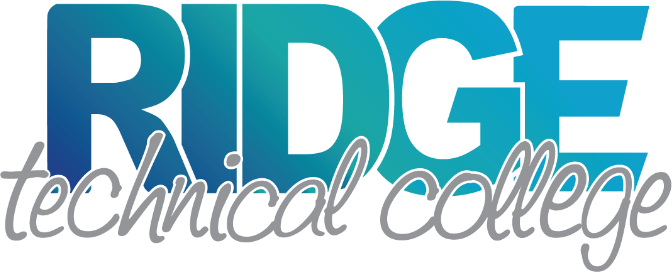 7700 State Road 544 ■ Winter Haven, Florida 33881Phone: (863) 419-3060 ■ Fax: (863) 419-3062Curse #	OCP	Course Title	HoursCurse #	OCP	Course Title	HoursCurse #	OCP	Course Title	HoursCurse #	OCP	Course Title	HoursACR0000AIntroduction to HVAC/R250ACR0001BHVAC/R Fundamentals Assistant250ACR0012CHVAC/R Service Practices250TOTAL7507700 State Road 544 ■ Winter Haven, Florida 338817700 State Road 544 ■ Winter Haven, Florida 338817700 State Road 544 ■ Winter Haven, Florida 338817700 State Road 544 ■ Winter Haven, Florida 338817700 State Road 544 ■ Winter Haven, Florida 338817700 State Road 544 ■ Winter Haven, Florida 33881Phone: (863) 419-3060 ■ Fax: (863) 419-3062Phone: (863) 419-3060 ■ Fax: (863) 419-3062Phone: (863) 419-3060 ■ Fax: (863) 419-3062Phone: (863) 419-3060 ■ Fax: (863) 419-3062Phone: (863) 419-3060 ■ Fax: (863) 419-3062Phone: (863) 419-3060 ■ Fax: (863) 419-3062Heating, Ventilation, Air- Conditioning/Refrigeration (HVAC/R) 1Heating, Ventilation, Air- Conditioning/Refrigeration (HVAC/R) 1Heating, Ventilation, Air- Conditioning/Refrigeration (HVAC/R) 1Heating, Ventilation, Air- Conditioning/Refrigeration (HVAC/R) 1Heating, Ventilation, Air- Conditioning/Refrigeration (HVAC/R) 1Heating, Ventilation, Air- Conditioning/Refrigeration (HVAC/R) 12023-20242023-20242023-20242023-20242023-20242023-2024Costs Paid to SchoolCosts Paid to SchoolProgram LengthTuition RateTuition RateTotal TuitionTuition750$2.92 $ 2,190.00 Lab Fee$1.60 $ 1,200.00 Application FeeApplication Fee $    30.00 Student OrganizationStudent Organization $    30.00 Costs Paid to OthersCosts Paid to OthersBooks $   275.00 Certification/LicensureCertification/Licensure $    60.00 Tools (Optional)Tools (Optional) $ 1,978.00 Uniforms $    60.00 Background $      -   Estimated MedicalEstimated Medical $      -   *Total Program Costs*Total Program Costs $ 5,823.00 Course #	OCP	Course Title	HoursCourse #	OCP	Course Title	HoursCourse #	OCP	Course Title	HoursCourse #	OCP	Course Title	HoursACR0013AHVAC/R Intermediate Service Practices250ACR0044BHVAC/R Advanced Service Practices350TOTAL6007700 State Road 544 ■ Winter Haven, Florida 33881Phone: (863) 419-3060 ■ Fax: (863) 419-3062     Heating, Ventilation       Air Conditioning &                      Refrigeration       (HVAC/R) 2          2023-2024Program LengthTuition RateTuition RateTotal TuitionTuition600$2.92 $ 1,752.00 Lab Fee$1.60 $   960.00 Application FeeApplication Fee $    30.00 Student OrganizationStudent Organization $    30.00 Costs Paid to OthersCosts Paid to OthersBooks $   275.00 Certification/LicensureCertification/Licensure $    60.00 Tools (Optional)Tools (Optional) $ 1,978.00 Uniforms $    60.00 Background $      -   Estimated MedicalEstimated Medical $      -   *Total Program Costs*Total Program Costs $ 5,145.00 Course #	OCP	Course Title	HoursCourse #	OCP	Course Title	HoursCourse #	OCP	Course Title	HoursCourse #	OCP	Course Title	HoursAER0014AAutomobile Services Assistor300AER0418BAutomotive Brake System Technician150AER0453CAutomobile Suspension and Steering Technician150AER0360DAutomotive Electrical/Electronic System Technician300AER0110EEngine Repair Technician150TOTAL1050           7700 State Road 544 ■ Winter Haven, Florida 33881               Phone: (863) 419-3060 ■ Fax: (863) 419-3062Automotive Service Technology 12023-2024Costs Paid to SchoolCosts Paid to SchoolProgram LengthTuition RateTuition RateTotal TuitionTuition1050$2.92 $ 3,066.00 Lab Fee$0.80 $   840.00 Application FeeApplication Fee $    30.00 Student OrganizationStudent Organization $    30.00 Costs Paid to OthersCosts Paid to OthersBooks $      -   Certification/LicensureCertification/Licensure $   100.00 Tools (Optional)Tools (Optional) $ 1,650.00 Uniforms  $    60.00 Background $      -   Estimated MedicalEstimated Medical $      -   *Total Program Costs*Total Program Costs $ 5,776.00 Course #	OCP	Course Title	HoursCourse #	OCP	Course Title	HoursCourse #	OCP	Course Title	HoursCourse #	OCP	Course Title	HoursAER0503AAutomotive Engine Performance Technician300AER0257BAutomatic Transmission and Transaxle Technician150AER0274CManual Drivetrain and Axle Technician150AER0172DAutomotive Heating and Air Conditioning Technician150TOTAL750      7700 State Road 544 ■ Winter Haven, Florida 33881              Phone: (863) 419-3060 ■ Fax: (863) 419-3062Automotive Service Technology 2Course #	OCP	Course Title	HoursCourse #	OCP	Course Title	HoursCourse #	OCP	Course Title	HoursCourse #	OCP	Course Title	HoursBCV 0080ABuilding Construction Assistant450BCV 0081BCarpentry and Masonry Technician150BCV 0082CElectrical and Plumbing Technician150BCV 0083DBuilding Maintenance Technician150TOTAL9007700 State Road 544 ■ Winter Haven, Florida 338817700 State Road 544 ■ Winter Haven, Florida 338817700 State Road 544 ■ Winter Haven, Florida 338817700 State Road 544 ■ Winter Haven, Florida 338817700 State Road 544 ■ Winter Haven, Florida 33881Phone: (863) 419-3060 ■ Fax: (863) 419-3062Phone: (863) 419-3060 ■ Fax: (863) 419-3062Phone: (863) 419-3060 ■ Fax: (863) 419-3062Phone: (863) 419-3060 ■ Fax: (863) 419-3062Phone: (863) 419-3060 ■ Fax: (863) 419-3062Building Trades & Construction Design TechnologyBuilding Trades & Construction Design TechnologyBuilding Trades & Construction Design TechnologyBuilding Trades & Construction Design TechnologyBuilding Trades & Construction Design Technology2023-20242023-20242023-20242023-20242023-20242023-2024Costs Paid to SchoolCosts Paid to SchoolProgram LengthTuition RateTuition RateTotal TuitionTotal TuitionTuition900$2.92 $   2,628.00  $   2,628.00 Lab Fee$1.00 $     900.00  $     900.00 Application FeeApplication Fee $      30.00  $      30.00 Student OrganizationStudent Organization $      30.00  $      30.00 Costs Paid to OthersCosts Paid to OthersBooks $     250.00  $     250.00 Certification/LicensureCertification/Licensure $      80.00  $      80.00 Tools (Optional)Tools (Optional) $     525.00  $     525.00 Uniforms  $      60.00  $      60.00 Background $        -    $        -   Estimated MedicalEstimated Medical $        -    $        -   *Total Program Costs*Total Program Costs $   4,503.00  $   4,503.00 Course #	OCP	Course Title	HoursCourse #	OCP	Course Title	HoursCourse #	OCP	Course Title	HoursCourse #	OCP	Course Title	HoursCSP0009AGrooming and Salon Services Core, Facials and Nails225COS0002Cosmetologist and Hairdresser 1300COS0003Cosmetologist and Hairdresser 2300COS0009Cosmetologist and Hairdresser 3375TOTAL1200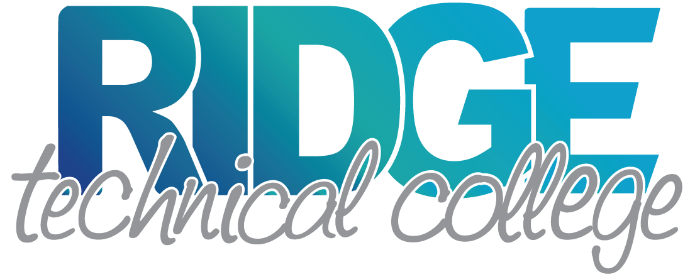 7700 State Road 544 ■ Winter Haven, Florida 338817700 State Road 544 ■ Winter Haven, Florida 338817700 State Road 544 ■ Winter Haven, Florida 338817700 State Road 544 ■ Winter Haven, Florida 338817700 State Road 544 ■ Winter Haven, Florida 338817700 State Road 544 ■ Winter Haven, Florida 33881Phone: (863) 419-3060 ■ Fax: (863) 419-3062Phone: (863) 419-3060 ■ Fax: (863) 419-3062Phone: (863) 419-3060 ■ Fax: (863) 419-3062Phone: (863) 419-3060 ■ Fax: (863) 419-3062Phone: (863) 419-3060 ■ Fax: (863) 419-3062Phone: (863) 419-3060 ■ Fax: (863) 419-3062CosmetologyCosmetologyCosmetologyCosmetologyCosmetologyCosmetology     2023-2024     2023-2024     2023-2024     2023-2024     2023-2024Costs Paid to SchoolCosts Paid to SchoolProgram LengthTuition RateTuition RateTotal TuitionTuition1200$2.92 $ 3,504.00 Lab Fee$0.81 $   972.00 Application FeeApplication Fee $    30.00 Student OrganizationStudent Organization $    30.00 Cosmetology KitsCosmetology Kits $   984.00 Costs Paid to OthersCosts Paid to OthersCertification/Licensure (State Boards)Certification/Licensure (State Boards)Certification/Licensure (State Boards)Certification/Licensure (State Boards) $    77.00 Uniforms $   150.00 Background $      -   Estimated MedicalEstimated Medical $      -   *Total Program Costs*Total Program Costs $ 5,747.00 Course #	OCP	Course Title	HoursCourse #	OCP	Course Title	HoursCourse #	OCP	Course Title	HoursCourse #	OCP	Course Title	HoursDIM0101ADiesel Engine Mechanic/Technician Helper150DIM0102BDiesel Electrical and Electronics Technician300DIM0104CDiesel Engine Technician300DIM0105DDiesel Brakes Technician300TOTAL1050          7700 State Road 544 ■ Winter Haven, Florida 33881               Phone: (863) 419-3060 ■ Fax: (863) 419-3062Diesel Systems Technician 1Course #	OCP	Course Title	HoursCourse #	OCP	Course Title	HoursCourse #	OCP	Course Title	HoursCourse #	OCP	Course Title	HoursDIM0103ADiesel Engine Preventative Maintenance Technician150DIM0106BDiesel Heating and Air Conditioning Technician150DIM0107CDiesel Steering and Suspension Technician150DIM0108DDiesel Drivetrain Technician150DIM0109EDiesel Hydraulics Technician150TOTAL750      7700 State Road 544 ■ Winter Haven, Florida 33881            Phone: (863) 419-3060 ■ Fax: (863) 419-3062Course #	OCP	Course TitleCourse #	OCP	Course TitleCourse #	OCP	Course TitleCourse #	OCP	Course TitleTDR0070ABlueprint Reader150TDR0370BDrafting Assistant450TDR0775TDR0776CDrafting Detailer 1Drafting Detailer 2150150TDR0570DArchitectural Drafter150TDR0874ECivil Drafter150TDR0777FMechanical Drafter150TDR0875GStructural Drafter15015007700 State Road 544 ■ Winter Haven, Florida 33881Phone: (863) 419-3060 ■ Fax: (863) 419-3062Drafting2023-20242023-20242023-20242023-20242023-2024Costs Paid to SchoolCosts Paid to SchoolProgram LengthTuition RateTuition RateTotal TuitionTuition1500$2.92 $ 4,380.00 Lab Fee$0.21 $   315.00 Application FeeApplication Fee $    30.00 Student OrganizationStudent Organization $    30.00 Costs Paid to OthersCosts Paid to OthersBooks $   300.00 Certification/LicensureCertification/Licensure $    94.00 Tools (Optional)Tools (Optional) $   350.00 Uniforms $    60.00 Background $      -   Estimated MedicalEstimated Medical $      -   *Total Program Costs*Total Program Costs $ 5,559.00 Course #	OCP	Course Title	HoursCourse #	OCP	Course Title	HoursCourse #	OCP	Course Title	HoursCourse #	OCP	Course Title	HoursBCV0603AElectrician Helper300BCV0640BResidential Electrician450BCV0652CCommercial Electrician450TOTAL1200          7700 State Road 544 ■ Winter Haven, Florida 33881          7700 State Road 544 ■ Winter Haven, Florida 33881          7700 State Road 544 ■ Winter Haven, Florida 33881          7700 State Road 544 ■ Winter Haven, Florida 33881          7700 State Road 544 ■ Winter Haven, Florida 33881          7700 State Road 544 ■ Winter Haven, Florida 33881            Phone: (863) 419-3060 ■ Fax: (863) 419-3062            Phone: (863) 419-3060 ■ Fax: (863) 419-3062            Phone: (863) 419-3060 ■ Fax: (863) 419-3062            Phone: (863) 419-3060 ■ Fax: (863) 419-3062            Phone: (863) 419-3060 ■ Fax: (863) 419-3062            Phone: (863) 419-3060 ■ Fax: (863) 419-3062ElectricityElectricityElectricityElectricityElectricity2023-20242023-20242023-20242023-20242023-2024Costs Paid to SchoolCosts Paid to SchoolProgram LengthTuition RateTuition RateTotal TuitionTuition1200$2.92 $ 3,504.00 Lab Fee$1.00 $ 1,200.00 Application FeeApplication Fee $    30.00 Student OrganizationStudent Organization $    30.00 Costs Paid to OthersCosts Paid to OthersBooks $   325.00 Certification/LicensureCertification/Licensure $      -   Tools (Optional)Tools (Optional) $   329.00 Uniforms $    60.00 Background $      -   Estimated MedicalEstimated Medical $      -   *Total Program Costs*Total Program Costs $ 5,478.00 Course #	OCP	Course Title	HoursCourse #	OCP	Course Title	HoursCourse #	OCP	Course Title	HoursCourse #	OCP	Course Title	HoursCSP0265AFacials/Skin Care Specialist260TOTAL2607700 State Road 544 ■ Winter Haven, Florida 33881Phone: (863) 419-3060 ■ Fax: (863) 419-3062Facials SpecialityFacials SpecialityFacials SpecialityFacials SpecialityFacials Speciality2023-20242023-20242023-20242023-20242023-2024Costs Paid to SchoolCosts Paid to SchoolProgram LengthTuition RateTuition RateTotal TuitionTuition220 $2.92  $   642.40 Lab Fee/Kit $3.05  $   671.00 Application FeeApplication Fee $    30.00 Student OrganizationStudent Organization $    30.00 Costs Paid to OthersCosts Paid to OthersUniforms $   150.00 Certification/LicensureCertification/Licensure $    75.00 Background $      -   Estimated MedicalEstimated Medical $      -   *Total Program Costs*Total Program Costs $ 1,598.40 Course #	OCP	Course Title	HoursCourse #	OCP	Course Title	HoursCourse #	OCP	Course Title	HoursCourse #	OCP	Course Title	HoursFFP0030AFire Fighter I191FFP0031BFire Fighter II301TOTAL492      7700 State Road 544 ■ Winter Haven, Florida 33881           Phone: (863) 419-3060 ■ Fax: (863) 419-3062Fire Fighting Fire Fighting Fire Fighting Fire Fighting Fire Fighting 2023-20242023-20242023-20242023-20242023-2024Costs Paid to SchoolCosts Paid to SchoolProgram LengthTuition RateTuition RateTotal TuitionTuition492 $2.92  $ 1,436.64 Lab Fee $ 2,500.00 Application Fee $    30.00 Student OrganizationStudent Organization $      -   Costs Paid to OthersCosts Paid to OthersTools and Supplies $ 1,200.00 Uniforms $   100.00 Fingerprint fee thru Pearson VueFingerprint fee thru Pearson Vue $    96.00 Florida State Fire College ApplicationFlorida State Fire College ApplicationFlorida State Fire College Application $    30.00 Background $   156.00 Estimated Medical $   175.00 *Total Program Costs*Total Program Costs $ 5,723.64 Course #	OCP	Course Title	HoursCourse #	OCP	Course Title	HoursCourse #	OCP	Course Title	HoursCourse #	OCP	Course Title	HoursMSS0204AMassage Therapist 1375MSS0209BMassage Therapist 2375TOTAL7507700 State Road 544 ■ Winter Haven, Florida 33881Phone: (863) 419-3060 ■ Fax: (863) 419-3062Course #OCPCourse TitleHoursHSC0003ABasic Healthcare Worker90MEA0002Introduction to Medical Assisting250MEA0501BMedical Office Procedures75MEA0521CPhlebotomist, MA75MEA0543DEKG Aide, MA75MEA0581Clinical Assisting230MEA0530EPharmacology for Medical Assisting90MEA0573Laboratory Procedures125MEA0506Administrative Office Procedures90MEA0942Practicum Experience200TOTAL1300        7700 State Road 544 ■ Winter Haven, Florida 33881              Phone: (863) 419-3060 ■ Fax: (863) 419-3062Medical AssistingMedical AssistingMedical AssistingMedical AssistingMedical Assisting2023-20242023-20242023-20242023-20242023-2024Costs Paid to SchoolCosts Paid to SchoolProgram LengthTuition RateTuition RateTotal TuitionTuition1300$2.92 $ 3,796.00 Lab Fee$0.50 $   650.00 Application FeeApplication Fee $    30.00 Student OrganizationStudent Organization $    30.00 Costs Paid to OthersCosts Paid to OthersBooks $   595.00 Certification/LicensureCertification/Licensure $   220.00 Tools (Optional)Tools (Optional) $   350.00 Uniforms $   278.00 Background $    80.00 Estimated MedicalEstimated Medical $   500.00 *Total Program Costs*Total Program Costs $ 6,529.00 Course #OCPCourse TitleHoursHIM0009AIntroduction to Health Information Technology90HIM0091Medical Coder/Biller I350HIM0092BMedical Coder/Biller II350HIM0093Medical Coder/Biller III320TOTAL1110          7700 State Road 544 ■ Winter Haven, Florida 33881               Phone: (863) 419-3060 ■ Fax: (863) 419-3062Course #	OCP	Course Title	HoursCourse #	OCP	Course Title	HoursCourse #	OCP	Course Title	HoursCourse #	OCP	Course Title	HoursCSP0015AManicurist and Pedicurist240TOTAL2407700 State Road 544 ■ Winter Haven, Florida 33881Phone: (863) 419-3060 ■ Fax: (863) 419-3062Nails SpecialtyNails SpecialtyNails SpecialtyNails SpecialtyNails Specialty2023-20242023-20242023-20242023-20242023-2024Costs Paid to SchoolCosts Paid to SchoolProgram LengthTuition RateTuition RateTotal TuitionTuition180 $2.92  $   525.60 Lab Fee/Kit $3.05  $   549.00 Application FeeApplication Fee $    30.00 Student OrganizationStudent Organization $    30.00 Costs Paid to OthersCosts Paid to OthersCertification/LicensureCertification/Licensure $    75.00 Uniforms $   150.00 Background $      -   Estimated MedicalEstimated Medical $      -   *Total Program Costs*Total Program Costs $ 1,359.60 Course #	OCP	Course Title	HoursCourse #	OCP	Course Title	HoursCourse #	OCP	Course Title	HoursCourse #	OCP	Course Title	HoursOTA0040AInformation Technology Assistant150EEV0504BComputer Support Assistant150CTS0022CNetwork Support Help Desk Assistant150CTS0023DNetwork Support Administrator150CTS0024ESenior Network Administrator150CTS0029FWireless Network Administrator150EEV0317GData Communications Analyst150TOTAL1050      7700 State Road 544 ■ Winter Haven, Florida 33881Phone: (863) 419-3060 ■ Fax: (863) 419-3062Network SupportNetwork SupportNetwork SupportNetwork SupportNetwork Support2023-20242023-20242023-20242023-20242023-2024HoursCosts Paid to SchoolCosts Paid to SchoolProgram LengthTuition RateTuition RateTotal TuitionTuition1050$2.92 $ 3,066.00 Lab Fee$0.16 $   168.00 Application FeeApplication Fee $    30.00 Student OrganizationStudent Organization $    30.00 Costs Paid to OthersCosts Paid to OthersBooks $   250.00 Certification/LicensureCertification/Licensure $   350.00 Tools (Optional)Tools (Optional) $    11.00 Uniforms  $    60.00 Background $      -   Estimated MedicalEstimated Medical $      -   *Total Program Costs*Total Program Costs $ 3,965.00 Course #OCPCourse TitleHoursHSC0003ABasic Healthcare Worker90PTN0084Pharmacy Technician 1360PTN0085Pharmacy Technician 2300PTN0086BPharmacy Technician 3300TOTAL1050       7700 State Road 544 ■ Winter Haven, Florida 33881     Phone: (863) 419-3060 ■ Fax: (863) 419-3062Pharmacy TechnicianPharmacy TechnicianPharmacy TechnicianPharmacy TechnicianPharmacy Technician2023-20242023-20242023-20242023-20242023-2024Costs Paid to SchoolCosts Paid to SchoolProgram LengthTuition RateTuition RateTotal TuitionTuition1050$2.92 $ 3,066.00 Lab Fee$0.46 $   483.00 Application FeeApplication Fee $    30.00 Student OrganizationStudent Organization $    30.00 Costs Paid to OthersCosts Paid to OthersBooks $   390.00 Certification/LicensureCertification/Licensure $   234.00 Tools (Optional)Tools (Optional) $      -   Uniforms $   195.00 Background $    80.00 Estimated MedicalEstimated Medical $   500.00 *Total Program Costs*Total Program Costs $ 5,008.00 Course #	OCP	Course Title	HoursCourse #	OCP	Course Title	HoursCourse #	OCP	Course Title	HoursCourse #	OCP	Course Title	HoursPRN0098APractical Nursing Foundations 1300PRN0099BPractical Nursing Foundations 2300PRN0291BMedical Surgical Nursing 1300PRN0292BMedical Surgical Nursing 2300PRN0690BComprehensive Nursing and Transitional Skills150TOTAL13507700 State Road 544 ■ Winter Haven, Florida 33881Phone: (863) 419-3060 ■ Fax: (863) 419-3062Practical Nursing - DayPractical Nursing - DayPractical Nursing - DayPractical Nursing - DayPractical Nursing - Day2023-20242023-20242023-20242023-20242023-2024HoursCosts Paid to SchoolCosts Paid to SchoolProgram LengthTuition RateTuition RateTotal TuitionTuition1350$2.92 $ 3,942.00 Lab Fee$1.12 $ 1,512.00 Application FeeApplication Fee $    30.00 Student OrganizationStudent Organization $    30.00 Costs Paid to OthersCosts Paid to OthersBooks $   748.00 Certification/LicensureCertification/Licensure $   410.00 Uniforms $   354.00 Background $    80.00 Estimated MedicalEstimated Medical $   535.00 *Total Program Costs*Total Program Costs $ 7,641.00 Course #	OCP	Course Title	HoursCourse #	OCP	Course Title	HoursCourse #	OCP	Course Title	HoursCourse #	OCP	Course Title	HoursHMV0100AFood Preparation300HMV0170BCook, Restaurant300HMV0171CChef/Head Cook300HMV0126DFood Service Management300TOTAL1200                                7700 State Road 544 ■ Winter Haven, Florida 33881                                  Phone: (863) 419-3060 ■ Fax: (863) 419-3062Practical Nursing - DayPractical Nursing - DayPractical Nursing - DayPractical Nursing - DayPractical Nursing - Day2023-20242023-20242023-20242023-20242023-2024Costs Paid to SchoolCosts Paid to SchoolProgram LengthTuition RateTuition RateTotal TuitionTuition1350$2.92 $ 3,942.00 Lab Fee$1.12 $ 1,512.00 Application FeeApplication Fee $    30.00 Student OrganizationStudent Organization $    30.00 Costs Paid to OthersCosts Paid to OthersBooks $   748.00 Certification/LicensureCertification/Licensure $   410.00 Uniforms $   354.00 Background $    80.00 Estimated MedicalEstimated Medical $   535.00 *Total Program Costs*Total Program Costs $ 7,641.00 Course #	OCP	Course Title	HoursCourse #	OCP	Course Title	HoursCourse #	OCP	Course Title	HoursCourse #	OCP	Course Title	HoursPMT0070 PMT0071AWelder Assistant 1Welder Assistant 2150150PMT0072PMT0073BWelder, SMAW 1Welder, SMAW 2150150PMT0074CWelder450TOTAL1050          7700 State Road 544 ■ Winter Haven, Florida 33881          Phone: (863) 419-3060 ■ Fax: (863) 419-3062Welding Technology2023-20242023-20242023-20242023-20242023-2024HoursCosts Paid to SchoolCosts Paid to SchoolProgram LengthTuition RateTuition RateTotal TuitionTuition1050$2.92 $ 3,066.00 Lab Fee$1.00 $ 1,050.00 Application FeeApplication Fee $    30.00 Student OrganizationStudent Organization $    30.00 Costs Paid to OthersCosts Paid to OthersBooks $   200.00 Certification/LicensureCertification/Licensure $   100.00 Tools (Optional)Tools (Optional) $   200.00 Uniforms  $    60.00 Background $      -   Estimated MedicalEstimated Medical $      -   *Total Program Costs*Total Program Costs $ 4,736.00 Instructional Calendar for:Students, Teachers and Paraeducatorshttps://polkschoolsfl.com/wp-content/uploads/mainsite/TENTATIVE_2023-2024_School_Calendar_230124ADA.pdf